ФЕДЕРАЛЬНАЯ СЛУЖБА ПО НАДЗОРУ В СФЕРЕ ОБРАЗОВАНИЯ И НАУКИ_______________________________________________________________________ФЕДЕРАЛЬНОЕ ГОСУДАРСТВЕННОЕ БЮДЖЕТНОЕ НАУЧНОЕ УЧРЕЖДЕНИЕ«ФЕДЕРАЛЬНЫЙ ИНСТИТУТ ПЕДАГОГИЧЕСКИХ ИЗМЕРЕНИЙ»Методические материалы для председателей и членов предметных комиссий субъектов Российской Федерациипо проверке выполнения заданий с развернутым ответом экзаменационных работ ЕГЭ 2018 годаАНГЛИЙСКИЙ ЯЗЫКМЕТОДИЧЕСКИЕ РЕКОМЕНДАЦИИ 
ПО ОЦЕНИВАНИЮ ВЫПОЛНЕНИЯ ЗАДАНИЙ УСТНОЙ ЧАСТИ ЕГЭ Москва2018Авторы-составители: М.В. Вербицкая, К.С. МахмурянЦель пособия – подготовка экспертов по проверке выполнения заданий устной части единого государственного экзамена (ЕГЭ) по иностранным языкам. Данная цель достигается путем решения следующих задач:– ознакомить педагогов с ключевыми положениями нормативно-правовых и программных материалов, раскрывающих содержательные, структурные и организационные особенности проведения устной части ЕГЭ по иностранным языкам;– сформировать компетенции учителей в сфере современных технологий тестирования и оценивания;– обеспечить высокое качество усвоения содержательного компонента курса путем формирования у учителей рефлексивных умений.В результате изучения курса у слушателей формируются:– знания документов, регламентирующих проведение и организацию устной части ЕГЭ по иностранным языкам, определяющих функции, права и обязанности председателя и экспертов предметной комиссии по проверке устных ответов;– владение понятийным аппаратом ЕГЭ: ЕГЭ, спецификация, кодификатор, демоверсия, коммуникативная компетенция, уровни коммуникативной компетенции, стратегии общения, тестирование, стандартизированные тесты, формы и виды контроля, формы и виды оценивания, параметры и критерии оценивания, коммуникативное задание, коммуникативная задача и т. п.;– умения работать с инструментами, определяющими процедуру проверки и оценивания ответов выпускников на задания с развернутым ответом устной части ЕГЭ;– умения оформлять бланк протокола проверки ответов на задания устной части, соблюдая технические требования;– умения применять технологии тестирования и основные структурные элементы педагогического оценивания в области устной речи;– навыки и умения анализа коммуникативных заданий, входящих в формат устной части ЕГЭ;– навыки и умения анализа и корректировки типичных ошибок экспертов по проверке выполнения заданий устной части;– способности к самоанализу своей работы в качестве эксперта;– рефлексия, открытость к педагогическим инновациям.В качестве конечного результата достижения цели пособие предусматривает формирование способности и готовности слушателей работать в качестве экспертов единого государственного экзамена (ЕГЭ) по проверке выполнения заданий устной части ЕГЭ по английскому языку.Авторы будут благодарны за замечания и предложения по совершенствованию пособия.© Вербицкая М.В., Махмурян К.С. 2018© Федеральный институт педагогических измерений, 2018ОГЛАВЛЕНИЕВВЕДЕНИЕ	4РАЗДЕЛ I. ТЕОРЕТИЧЕСКИЕ ОСНОВЫ ПРОВЕДЕНИЯ ТЕСТИРОВАНИЯ. ФОРМАТ ЗАДАНИЙ И ТЕХНОЛОГИИ ОЦЕНИВАНИЯ УСТНОЙ ЧАСТИ ЭКЗАМЕНА	7Тема 1. ЕГЭ как итоговая форма контроля иноязычной коммуникативной компетенции	7Тема 2. Концепция устной части ЕГЭ по иностранным языкам как стандартизированного компьютеризированного экзамена	16Тема 3. Говорение как особый вид речевой деятельности и контроль умений говорения	20Тема 4. Оценивание заданий со свободно конструируемым ответом  и критерии оценивания выполнения устной части ЕГЭ  по иностранным языкам	28РАЗДЕЛ II. ПРАКТИКУМ ПО ОЦЕНИВАНИЮ ЗАДАНИЙ  ПО ГОВОРЕНИЮ	38Тема 1. Технология оценивания задания 1 «Чтение текста вслух»	38Тема 2. Технология оценивания задания 2 «Условный диалог с целью получения фактической информации»	47Тема 3. Технология оценивания задания 3 «Развернутое монологическое высказывание – описание фотографии»	52Тема 4. Технология оценивания задания 4 «Развернутое монологическое высказывание – сравнение двух фотографий»	58Контрольные вопросы к разделу II.	66Список рекомендованной литературы	67ПРИЛОЖЕНИЕ 1. Критерии оценивания заданий устной части ЕГЭ по иностранным языкам	69ПРИЛОЖЕНИЕ 2. Дополнительные схемы оценивания к заданиям 1-4 УЧ ЕГЭ АЯ	71ПРИЛОЖЕНИЕ 3. Указания по оцениванию ответов на задания УСТНОЙ части единого государственного экзамена по иностранным языкам Английский язык	75ВВЕДЕНИЕВладение устной речью всегда являлось одной из целей обучения иностранному языку, но в доперестроечную эпоху, когда в непосредственное общение с иностранцами вступал ограниченный круг наших соотечественников, оно не имело большого прикладного значения, и на первый план выдвигались умения и навыки чтения. Изменение общественно-политической ситуации, развитие международных контактов во всех сферах, вовлеченность в эти контакты все большего числа россиян, международная интеграция привели к росту роли и значения умений и навыков иноязычного устного речевого общения. Изменилось и само понимание этого общения в языковой педагогике и шире – в образовании в целом.Сегодня мы говорим о коммуникативной компетенции, включающей речевую компетенцию, т. е. способность эффективно использовать  изучаемый язык как средство общения и познавательной деятельности; языковую/лингвистическую компетенцию, т. е. овладение языковыми средствами в соответствии с темами и сферами общения и умение оперировать ими в коммуникативных целях; социокультурную компетенцию (включающую социолингвистическую), т. е. знания о социокультурной специфике страны/стран изучаемого языка, умение строить свое речевое и неречевое поведение адекватно этой специфике, умение адекватно понимать и интерпретировать лингвокультурные факты; компенсаторную компетенцию, т. е. умение выходить из положения при дефиците языковых средств в процессе иноязычного общения; учебно-познавательную компетенцию – дальнейшее развитие специальных учебных умений, позволяющих совершенствовать владение иностранным языком и использовать его для продолжения образования и самообразования.Не будет преувеличением утверждать, что коммуникативная компетенция в широком смысле лежит в основе всей человеческой деятельности. На нынешнем  этапе развития информационного общества, с возникновением новых средств коммуникации мы способны по-новому оценить роль и значение коммуникативной компетенции, которая становится основой социально-экономического развития общества и интеллектуально-эмоционального развития индивида.Эта связь между формированием коммуникативной компетенции и развитием личности подчеркивается и в Федеральном компоненте государственного стандарта общего образования 2004 г., где наряду с целью овладения коммуникативной компетенцией ставится и другая цель, а именно: «развитие и воспитание способности к личностному и профессиональному самоопределению, социальной адаптации; формирование активной жизненной позиция гражданина и патриота, а также субъекта межкультурного взаимодействия; развитие таких личностных качеств, как культура общения, умение работать в сотрудничестве, в том числе в процессе межкультурного общения; развитие способности и готовности к самостоятельному изучению иностранного языка, к дальнейшему самообразованию с его помощью в разных областях знания; приобретение опыта творческой деятельности, опыта проектно-исследовательской работы с использованием изучаемого языка, в том числе в русле выбранного профиля».Коммуникативная компетенция является, с одной стороны, предметной компетенцией: иноязычная коммуникативная компетенция принадлежит предметной области «иностранный язык»; коммуникативная компетенция в родном языке принадлежит предметной области «русский язык» (точнее, даже «русская словесность»). С другой стороны, это ключевая межпредметная компетенция, без которой невозможно непосредственное и опосредованное общение ни в одной области, невозможно хранение, передача и приращение научного и бытового знания. Вне коммуникативной компетенции невозможно существование человеческой цивилизации и самого человека как homo sapiens. С самого начала эксперимента по введению ЕГЭ принципиальная позиция ФИПИ помогла избежать ошибок, характерных для национального экзамена по иностранному языку в некоторых других странах, где экзамен включает задания только закрытого типа. Задания открытого типа с развернутыми ответами составляют чрезвычайно важную часть экзаменационной работы, т. к. именно в этих заданиях проверяются продуктивные умения и навыки. Они значительно увеличивают дифференцирующую способность контрольных измерительных материалов и тем самым помогают выявить выпускников и абитуриентов, имеющих наиболее высокий уровень языковой подготовки. Включение подобных заданий в структуру ЕГЭ делает совершенно безосновательными высказывания его критиков о возможности получения высоких результатов при механическом выполнении заданий методом случайного угадывания. Заметим, что для гуманитарных дисциплин в целом задания со свободно конструируемым ответом имеют особое значение, т. к. позволяют проверить качественное овладение содержанием соответствующих курсов и сформированность сложных когнитивно-коммуникативных умений. К их числу относятся умения создать связное устное и письменное высказывание; формулировать, логично и последовательно излагать свои мысли; приводить аргументы и контраргументы; делать выводы и подкреплять их примерами. Объективные трудности проведения устной части ЕГЭ по иностранному языку привели к исключению устной части при переходе от эксперимента к штатному режиму. Заметим, что в Федеральном компоненте государственных стандартов общего образования по иностранным языкам говорению (2004 г.) как виду речевой деятельности отводится важное место, и в требованиях к уровню подготовки выпускников четко определены умения монологической и диалогической речи, которыми должны овладеть школьники. Говорение является важным видом речевой деятельности, к сожалению, его исключение из ЕГЭ привело к тому, что учителя в школе уделяли меньше внимания обучению говорению.Предлагаемое учебное пособие содержит методические рекомендации по оцениванию выполнения заданий устной части ЕГЭ, в нем анализируются реальные устные ответы обучающихся, характеризуются типичные ошибки обучающихся. Неотъемлемой частью пособия являются аудиозаписи ответов экзаменуемых. КИМы ЕГЭ постоянно совершенствуются.В 2017 была несколько изменена формулировка задания 3. Изменение носило редакционный характер. Это было сделано с целью подчеркивания необходимости описания фотографии, а не составления рассказа на его основе. В 2018 году формулировка задания 3, как и других заданий в устной части, не менялась.   Извлечения из Методических рекомендаций Рособрнадзора по формированию и организации работы предметных комиссий субъекта Российской Федерации при проведении государственной итоговой аттестации по образовательным программам среднего общего образованияВо время работы экспертам запрещается: самостоятельно изменять рабочие места;копировать и выносить из помещений, где осуществляется проверка, экзаменационные работы, критерии оценивания, протоколы проверки экзаменационных работ, а также разглашать посторонним лицам информацию, содержащуюся в указанных материалах;иметь при себе и (или) пользоваться средствами связи, фото и видеоаппаратурой, портативными персональными компьютерами (ноутбуками, КПК и другими), кроме специально оборудованного в помещениях ПК рабочего места с выходом в информационно-телекоммуникационную сеть «Интернет» для обеспечения возможности уточнения экспертами изложенных в экзаменационных работах участников ГИА фактов (например, сверка с источниками, проверка приведенных участниками ГИА фамилий, названий, фактов и т.п.);без уважительной причины покидать аудиторию;переговариваться, если речь не идет о консультации у председателя ПК или у эксперта, назначенного по решению председателя ПК консультантом; если у эксперта возникают вопросы или проблемы, он должен обратиться к  председателю ПК или лицу, назначенному председателем ПК консультантомРАЗДЕЛ I. ТЕОРЕТИЧЕСКИЕ ОСНОВЫ ПРОВЕДЕНИЯ ТЕСТИРОВАНИЯ. ФОРМАТ ЗАДАНИЙ И ТЕХНОЛОГИИ ОЦЕНИВАНИЯ УСТНОЙ ЧАСТИ ЭКЗАМЕНАТема 1. ЕГЭ как итоговая форма контроля иноязычной коммуникативной компетенцииЕдиный государственный экзамен (далее – ЕГЭ) является формой итогового контроля иноязычной коммуникативной компетенции. Структура и содержание ЕГЭ тесно связаны с целями обучения иностранным языкам в школе.«Изучение иностранного языка в основной школе направлено на достижение следующих целей:– развитие иноязычной коммуникативной компетенции в совокупности ее составляющих, а именно:речевая компетенция – развитие коммуникативных умений в четырех основных видах речевой деятельности (говорении, аудировании, чтении, письме);языковая компетенция – овладение новыми языковыми средствами (фонетическими, орфографическими, лексическими, грамматическими) в соответствии c темами, сферами и ситуациями общения, отобранными для основной школы; освоение знаний о языковых явлениях изучаемого языка, разных способах выражения мысли в родном и иностранном языке; социокультурная компетенция – приобщение к культуре, традициям и реалиям стран/страны изучаемого языка в рамках тем, сфер и ситуаций общения, отвечающих опыту, интересам, психологическим особенностям учащихся основной школы на разных ее этапах; формирование умения представлять свою страну, ее культуру в условиях  межкультурного общения; компенсаторная компетенция – развитие умений выходить из положения в условиях дефицита языковых средств при получении и передаче информации;учебно-познавательная компетенция – дальнейшее развитие общих и специальных учебных умений; ознакомление с доступными учащимся способами и приемами самостоятельного изучения языков и культур, в том числе с использованием новых информационных технологий; – развитие и воспитание школьников средствами иностранного языка».Единый государственный экзамен представляет собой экзамен с использованием заданий стандартизированной формы – контрольных измерительных материалов (далее – КИМ), выполнение которых позволяет установить уровень освоения участниками ЕГЭ Федерального компонента государственного стандарта среднего (полного) общего образования. ЕГЭ проводится в соответствии с Федеральным законом от 29.12.2012 № 273-ФЗ «Об образовании в Российской Федерации». Контрольные измерительные материалы позволяют установить уровень освоения выпускниками Федерального компонента государственного образовательного стандарта основного общего и среднего (полного) общего образования по иностранным языкам, базовый и профильный уровни. Результаты единого государственного экзамена по иностранным языкам признаются образовательными организациями высшего профессионального образования как результаты вступительных испытаний по иностранным языкам. Содержание КИМ ЕГЭ определяется следующими документами:1.	Федеральный компонент государственных стандартов основного общего и среднего (полного) общего образования, базовый и профильный уровень (приказ Минобразования России от 05.03.2004 № 1089).2.	Примерные программы по иностранным языкам // Новые государственные стандарты по иностранному языку. 2–11 классы / Образование в документах и комментариях. М.: АСТ : Астрель, 2004.3.	Программы общеобразовательных учреждений. Английский язык для 10–11 классов школ с углубленным изучением иностранных языков. М.: Просвещение, 2003.4.	Программы для общеобразовательных учреждений. Немецкий язык для общеобразовательных школ с углубленным изучением немецкого языка. М.: Просвещение : МАРТ, 2004.5.	Программы общеобразовательных учреждений. Французский язык для 1–11 классов школ с углубленным изучением иностранных языков. М.: Просвещение, 2001.6.	Программы общеобразовательных учреждений. Испанский язык для 5–11 классов школ с углубленным изучением иностранных языков. М.: Просвещение, 2005. При разработке КИМ ЕГЭ также учитываются:7.	Общеевропейские компетенции владения иностранным языком: Изучение, преподавание, оценка. МГЛУ, 2003.Целью единого государственного экзамена по иностранным языкам является определение уровня иноязычной коммуникативной компетенции экзаменуемых. Основное внимание при этом уделяется речевой компетенции, т.е. коммуникативным умениям в разных видах речевой деятельности: аудировании, чтении, письме, а также языковой компетенции, т.е. языковым знаниям и навыкам. Социокультурные знания и умения проверяются опосредованно в разделах «Аудирование», «Чтение» и являются одним из объектов измерения в разделе «Письмо»; компенсаторные умения проверяются опосредованно в разделе «Письмо».Следовательно, письменная часть КИМ ЕГЭ по иностранным языкам содержит разделы «Аудирование», «Чтение», «Грамматика и лексика» и «Письмо». При этом следует иметь в виду, что, хотя разделы «Аудирование», «Чтение» и «Письмо» имеют в качестве объектов контроля умения в соответствующих видах речевой деятельности, эти умения обеспечиваются необходимым уровнем развития языковой компетенции экзаменуемых. Успешное выполнение заданий на контроль рецептивных видов речевой деятельности  обеспечивается знанием лексических единиц, морфологических форм и синтаксических конструкций и навыками их узнавания/распознавания. Задания раздела «Письмо» требуют от экзаменуемого, помимо этих знаний, навыки оперирования лексическими единицами и грамматическими структурами в коммуникативно-значимом контексте. Орфографические навыки являются объектом контроля в заданиях 19–31 раздела «Грамматика и лексика», а также заданий 39, 40 раздела «Письмо».В 2015 г. в ЕГЭ была введена устная часть, где экзаменуемый должен продемонстрировать владение умениями и навыками устной речи и чтения текста вслух. ЕГЭ по иностранным языкам является экзаменом по выбору. В отличие от традиционного экзамена по иностранному языку ЕГЭ обеспечивает объективное выявление у учащихся уровня сформированности умений всех видов речевой деятельности и способности учиться в высшем учебном заведении. КИМ по иностранным языкам носят деятельностный характер и построены на коммуникативно-когнитивном и компетентностном подходах. Они проверяют не то, что знает экзаменуемый о языке, а насколько он владеет иностранным языком. Содержание КИМ, требования, предъявляемые выпускникам средней школы в рамках ЕГЭ, уже оказали значительное влияние на содержание обучения иностранным языкам в школе. Наиболее яркий пример в этом отношении – задания по аудированию, введению которых в ЕГЭ оказывалось сильное сопротивление, прежде всего потому, что в школе мало занимались аудированием и боялись плохих результатов выполнения заданий этого раздела. Действительно, в первые годы эксперимента результаты были низкими, но уже 2005 г. дал повышение среднего уровня выполнения заданий по аудированию на 9%. Главное же – аудирование прочно вошло в практику преподавания иностранных языков в школе, этому виду речевой деятельности стало уделяться гораздо больше внимания. Нечто подобное произошло в области формирования умений письменной речи. Очередная задача на повестке дня – повышение уровня устно-речевых умений и навыков учащихся.Таблица 1.1. Распределение заданий экзаменационной работы по разделамТаблица 1.2. Распределение заданий экзаменационной работыпо содержанию и видам проверяемых умений и навыковТаблица 1.3. Распределение заданий по уровням сложностиРаспределение текстов определенной жанрово-стилистической принадлежности по заданиям разного уровня сложностиТаблица 1.4Время выполнения работыВремя выполнения экзаменационной работы – 180 мин.Рекомендуемое время выполнения отдельных разделов:Аудирование 		– 30 мин.;Чтение 			– 30 мин.;Грамматика и лексика 	– 40 мин.;Письмо 			– 80 мин.Верное выполнение заданий с кратким ответом оценивается следующим образом. Экзаменуемый получает 1 балл за:каждый правильно выбранный и записанный ответ в заданиях на выбор и запись одного правильного ответа из предложенного перечня ответов;каждое правильно установленное соответствие в заданиях на установление соответствия позиций, представленных в двух множествах;каждый правильный ответ в заданиях на заполнение пропуска 
в связном тексте путем преобразования предложенной начальной формы слова в нужную грамматическую форму;каждый правильный ответ в заданиях на заполнение пропуска 
в связном тексте путем образования родственного слова от предложенного опорного слова.За неверный ответ или отсутствие ответа выставляется 0 баллов. Уровень сформированности комплекса продуктивных речевых умений и навыков выпускников определяется экспертами, прошедшими специальную подготовку для проверки заданий ЕГЭ 2018г. в соответствии с методическими рекомендациями по оцениванию заданий с развернутым ответом, подготовленными ФИПИ, на основе критериев и схем оценивания выполнения заданий раздела «Письмо» (задания 39, 40) и заданий устной части (задания 1–4), а также дополнительных схем оценивания конкретных заданий. При оценке выполнения заданий письменной части третий эксперт назначается в следующих случаях:1) Если расхождение сумм баллов, выставленных двумя экспертамиза задание 39 по всем (трем) позициям оценивания данного задания, составляет 2 или более баллов, то третий эксперт выставляет баллы по всем трем позициям оценивания задания 39.2) Если расхождение сумм баллов, выставленных двумя экспертами за задание 40 по всем (пяти) позициям оценивания данного задания, составляет 4 или более баллов, то третий эксперт выставляет баллы по всем пяти позициям оценивания задания 40.При оценке выполнения заданий устной части третий эксперт назначается в следующих случаях:1. Если расхождение баллов, выставленных двумя экспертами за задание 2, составляет 2 или более балла, то третий эксперт проверяет ответ на задание 2.2. Если расхождение сумм баллов, выставленных двумя экспертами за задание 3 по всем позициям оценивания, составляет 3 или более баллов, то третий эксперт выставляет баллы за задание 3 по всем позициям оценивания.3. Если расхождение сумм баллов, выставленных двумя экспертами за задание 4 по всем позициям оценивания, составляет 3 или более баллов, то третий эксперт выставляет баллы за задание 4 по всем позициям оценивания.За верное выполнение всех заданий экзаменационной работы можно максимально получить 100 первичных баллов. Тестовые баллы для поступления в ссузы и вузы соответствуют первичным баллам. Устная часть ЕГЭ по иностранным языкам будет подробно рассмотрена в следующих разделах. Практические задания по теме: «ЕГЭ как итоговая форма контроля иноязычной коммуникативной компетенции».ЗАДАНИЕ 1. Установите соответствие терминов (1-6) их дефинициям (а-з). Используйте каждую букву только один раз. Два определения являются лишними. После заполнения таблицы ответов назовите термины, соответствующие этим определениям.ТерминыДефиницииВаши ответыЗАДАНИЕ 2. Дайте названия следующих уровней иноязычной коммуникативной компетенции, используя отечественную терминологию и терминологию Совета Европы. Объясните, 1) какие из этих уровней упоминаются в федеральном компоненте и примерных программах и в связи с какими ступенями обучения иностранным языкам; 2) какие из этих уровней упоминаются в спецификации ЕГЭ по иностранным языкам и в какой связи.ЗАДАНИЕ 3. Установите соответствие терминов (1–6) их дефинициям (а–з). Используйте каждую букву только один раз. Два определения  являются лишними. После заполнения таблицы ответов назовите термины, соответствующие этим определениям.А.ТерминыДефиницииВаши ответыБ. ТерминыДефиницииВаши ответыЗАДАНИЕ 4. Назовите понятие, объединяющее каждую группу следующих терминов:А) устный, письменный, традиционный, альтернативный;Б) текущий, промежуточный, итоговый, входной, внутришкольный, отсроченный;В) прозрачность, последовательность, системность, регулярность, согласованность, рефлексия;Г) диагностика, развитие, воспитание, контроль, обучение, стимулирование, оценивание;Д) валидность, надежность, практичность, экономичность.Е) диктант, изложение, тест, эссе, личное письмо, анкета, открытка, сочинение;Ж) речевая компетенция, языковая компетенция, социокультурная компетенция, компенсаторная компетенция, учебно-познавательная компетенция;З) говорение, письмо, чтение, аудирование;И) фонетика, лексика, грамматика, орфография.ЗАДАНИЕ 5. Закончите определения следующих понятий.Тестирование – термин, употребляющийся в узком смысле в значении использования и проведения теста и в широком смысле как совокупность процедурных этапов для …Тест – это … Тестовыми батареями называются крупные тесты с многими …Спецификация – это детальное описание формы теста и его общей структуры, которое служит основой для получения информации …Стандартизированные тесты (Standard Tests) – это такие тесты, которые опробованы на достаточно большом (500–1000 чел.) и представительном контингенте тестируемых и которые имеют стабильные показатели качества, а также …Критериально-ориентированный тест (Criterion-Referenced Test) вид стандартизированного теста, с помощью которого оценивается степень владения испытуемым …Нормативно-ориентированный тест (Norm-Referenced Test) – вид стандартизированного теста, с помощью которого сравниваются учебные достижения отдельных испытуемых …Нестандартизированные тесты (Non-Standard Tests) – это тесты, которые составлены самим преподавателем для своих учащихся и которые не … Тесты учебных достижений (Achievement Tests) – это тесты, составленные точно по программе/ учебнику или пройденному учебному материалу, которые используются для осуществления … Тесты общего владения ИЯ (Proficiency Tests) составляются независимо от программы/учебника предыдущего обучения и имеют целью проверку знаний, навыков и умений, которые будут необходимы для …Диагностические тесты (Diagnostic Tests) – это тесты, которые ставят своей целью выявление …Формирующие тесты (Progress Tests) – это разновидность тестов достижений, которые предназначены для следующих видов контроля: …Входной тест (Placement Test) – это тест, который обычно проводится с целью …Тесты определения способностей, например, к изучению языка (Aptitude Tests) – такие тесты, целью которых является установление …Холистическое оценивание – это оценка выполнения заданий …Аналитическое оценивание – это оценивание каждого выделяемого аспекта выполнения заданий отдельно, например, …Спецификация теста – детальное описание …, которое служит основой для …Кодификатор – это документ, описывающий элементы содержания по учебному предмету для… Демоверсия – это …Опция – это …Дистрактор – это …Ключ – это …ЗАДАНИЕ 6. Какие из следующих типов заданий используются в ЕГЭ? В каких разделах ЕГЭ используются тестовые задания данных типов? Дайте примеры формулировок данных заданий. Задания на множественный выбор (Multiple Choice).Задания на соответствие (Matching).Задания на группировку (Ranging).Задания на установления последовательности (Ordering).Задания на идентификацию (Labelling).Задания на альтернативный ответ (True/False).Задания на краткий ответ (Short Answer Questions).Задания на трансформацию (Transformation).Задания на заполнение пропусков (Gap filling). Задания на подстановку ( Substitution). Задания на заполнение таблиц и схем (Information Transfer). Задания  на редактирование (Editing). Задания – ролевая игра (Role Play).  Задания на написание личного письма (Informal Letter Writing).ЗАДАНИЕ 7. Обсудите в парах следующие вопросы.Цели и задачи обучения английскому языку в школе.Содержание обучению английскому языку в соответствии со школьными государственными стандартами по иностранному языку.Коммуникативная компетенция, характеристика ее компонентов и уровней владения иностранным языком.ЗАДАНИЕ 8. Обсудите в группах следующие вопросы.Система контроля иноязычной коммуникативной компетенции.Виды и формы контроля.Объекты контроля.Тестирование и его особенности. Требования к тестам.Виды и типы тестов.Характеристика стандартизированных тестов.Характеристика тестов с развернутым ответом.ЗАДАНИЕ 9. Обсудите в группах следующие вопросы.Система оценивания коммуникативной компетенции.Типы и виды шкал.Критерии и параметры оценивания коммуникативной компетенции.Соотношение оценки и отметки. ЗАДАНИЕ 10. Обсудите в группах следующие вопросы.Современная система итоговой аттестации по иностранному языку в общеобразовательных учреждениях.Основные отличия традиционного устного экзамена по иностранному языку от ЕГЭ.Тема 2. Концепция устной части ЕГЭ по иностранным языкам как стандартизированного компьютеризированного экзаменаДо введения ЕГЭ в штатный режим (2009 г.) раздел «Говорение» присутствовал в КИМ ЕГЭ по иностранным языкам. Полное исключение раздела «Говорение» из ЕГЭ по иностранным языкам в 2009 г. при переходе ЕГЭ в штатный режим было связано с организационно-техническими причинами. Сложившаяся в годы эксперимента процедура сдачи раздела «Говорение» оказалась неприменимой в условиях массового экзамена. Значительное число сдающих английский язык в городах с населением свыше 1 млн. человек (в Москве около 14000 сдающих английский язык, в Санкт-Петербурге – более 6000 экзаменуемых) не было обеспечено достаточным числом квалифицированных экспертов, в первую очередь, экзаменаторов-собеседников и необходимой технической поддержкой для проведения устной части экзамена. Кроме того, много нареканий у выпускников и их родителей вызывало долгое время ожидания своей очереди устного ответа. Напомним, что время пребывания на пункте приема экзамена не должно было превышать 6 часов. В 2013 г. специалисты ФИПИ разработали новую концепцию устной части ЕГЭ по иностранным языкам без участия экзаменатора-собеседника на основе информационно-коммуникационных технологий с использованием визуальных опор. Новая концепция приобретает особое значение в связи с близкой перспективой перехода к обязательному ЕГЭ по иностранным языкам согласно ФГОС (прогнозируется не менее 700 000 экзаменуемых ежегодно). Разработанные в рамках новой модели задания прошли несколько этапов апробации в 2012-2014 гг.Иностранный язык, являясь практической дисциплиной, ориентирован на овладение способами использования иностранного языка в различных видах деятельности и сферах общения. Согласно школьным стандартам выпускники общеобразовательных организаций должны достичь порогового уровня В1 иноязычной коммуникативной компетенции (терминология Совета Европы) при обучении на базовом уровне и превысить его при обучении на профильном уровне. Цели и задачи обучения должны найти свое отражение в целях и задачах контроля. Поэтому ведущими объектами контроля являются продуктивные коммуникативные умения письменной и устной речи. До 2015 года объектами контроля в ЕГЭ являлись только коммуникативные умения письменной речи; коммуникативные умения говорения оставались за рамками экзамена. Следовательно, не полностью осуществлялся контроль всех речевых умений, заявленных в стандартах и программах по иностранному языку.В основу создания новой модели устной части экзамена, которая была введена в 2015 году, были положены следующие идеи:Устная часть должна соответствовать требованиям действующему в настоящее время Федеральному компоненту государственных образовательных стандартов по иностранному языку и кодификатору ЕГЭ по иностранным языкам, но в то же время учитывать перспективу перехода на ФГОС 2012 г. Устная часть должна быть построена на деятельностном, коммуникативно-когнитивном и системном подходах, в основе которых лежат современные лингводидактические принципы, такие как научность, посильность, доступность, дифференциация и интеграция, соответствие условиям обучения, объективность, репрезентативность, адекватность, надежность, экономичность, простота выявления и оценки результатов, ясность и четкость формулировки контрольных заданий и др.В устной части должны быть представлены задания разных уровней сложности для лучшей дифференциации выпускников.Задания должны проверять наиболее существенные для общения коммуникативные умения.Задания должны строиться на вербальных и визуальных опорах, так как участники экзамена имеют разные виды мышления и памяти.В устной части не должны принимать участие экзаменаторы-собеседники, так как это связано как с организационными, так и содержательными трудностями.Устная речь отличается от письменной и имеет свою специфику, которая выражается в организации устного текста, стиле и языковом оформлении, а также в видах и особенностях речевых продуктов. Устная речь всегда обусловлена речевой ситуацией. Конечной целью обучения устной речи является владение учащимися умениями неподготовленной спонтанной речи в рамках тем и ситуаций, предложенных в школьных стандартах и примерных программах.Содержанием говорения является решение коммуникативной задачи в заданном объеме, поставленной в задании, и озвученное в устной форме. Известно, что в качестве продукта говорения выступает речевое высказывание – устный текст, а в качестве единицы говорения – речевое действие.  Говорение имеет несколько форм. Обычно выделяют монологическую, диалогическую и полилогическую речь. Учитывая требования действующих в настоящее время стандартов 2004 года в старшей школе, и принимая во внимание тот факт, что задания по говорению в ЕГЭ должны проверять умения говорения на базовом и профильном уровне, представляется целесообразным проверять лишь базовые умения диалога, сделав дифференцирующей составляющей данной части экзамена задания, ориентированные на контроль монологических умений, как наиболее интегративных и важных для потенциального контекста деятельности абитуриентов. Другими словами, заданием высокого уровня сложности должен быть монолог.Прежде чем перейти к описанию формата предлагаемых для устной части экзамена заданий, следует подробнее остановиться на двух вопросах, которые могут казаться чисто организационными, однако на самом деле связаны с содержательными аспектами контроля. Во-первых, это вопрос времени, отпускаемого экзаменуемому на подготовку ответа. Трудно оспорить утверждение, что говорение per se – это спонтанная речь. Опыт устной части ЕГЭ на этапе эксперимента по его введению, опыт ОГЭ показывает, что когда экзаменуемым дается 5-10 минут на подготовку, они склонны не просто делать заметки (фиксировать на бумаге ключевые слова и выражения), а пытаются писать полный текст своего ответа. При прослушивании аудиозаписи ответов, даже не видя экзаменуемого, экзаменаторы легко различают собственно говорение и зачитывание написанного текста. Парадокс заключается в том, что экзаменатор не может аннулировать, «обнулить» такой ответ или снизить баллы, хотя наблюдает явное несоответствие между заявленным объектом контроля (говорение) и предъявленным ответом (чтение вслух написанного текста). Заметим, что в международных экзаменах время на подготовку (в отдельной аудитории, с ручкой и листком бумаги) не предусмотрено. Экзаменуемый знакомится с заданием прямо в экзаменационной аудитории, сидя перед компьютером и имеет всего 1, 5 минуты для того, чтобы собраться с мыслями. Второй вопрос – это участие в устной части экзамена экзаменатора-собеседника. Международный опыт доказывает необходимость серьезной подготовки экзаменаторов-собеседников на основе строгого отбора, продуманного обучения и сертификации. Причем на этом работа с экзаменаторами-собеседниками не заканчивается, она носит постоянный, планомерный характер. Экзаменаторы-собеседники должны владеть устной речью на очень высоком уровне, а также обладать особыми психологическими качествами и даже актерскими способностями. И при всем этом, российскому школьнику очень сложно увидеть в пожилой учительнице подругу-сверстницу и вести с ней диалог на равных. Может быть, еще сложней учителю отрешиться от привычной роли и мысленно сбросить как минимум пару десятков лет. И, наконец, последний довод в пользу проведения устной части ЕГЭ на данном этапе без участия экзаменатора-собеседника. Мы не могли подготовить необходимое число экзаменаторов-собеседников при 70 000 экзаменуемых. Задача подготовить их для 700 000 сдающих пока представляется невыполнимой. Напомним, что в международных экзаменах диалог ведут два экзаменуемых и, хотя на языковых олимпиадах этот формат используется, в массовом масштабе, он оказался неприемлемым для нашей страны. При неоднократных обсуждениях этого вопроса на научно-методических семинарах и конференциях, при анкетировании, и учителя, и ученики, и родители резко высказываются против такой формы. Основные доводы учеников: «Мне попался слабый партнер, поэтому я плохо ответил» и «Мне попался сильный партнер, и я плохо ответил». Учителя и родители полностью поддерживают такую аргументацию, не видя в ней никаких противоречий. Таким образом, на данном этапе представляется целесообразным проведение устной части экзамена без участия экзаменатора-собеседника. Содержательно устная часть включает 4 задания: 1) задание 1 базового уровня сложности – чтение фрагмента информационного или научно-популярного, стилистически нейтрального текста;   2) задание 2 базового уровня сложности – условный диалог-расспрос с опорой на вербальную ситуацию и фотографию (картинку); 3) задание 3 базового уровня сложности - создание монологического тематического высказывания с опорой на вербальную ситуацию и фотографию (картинку); 4) задание 4 высокого уровня сложности - создание монологического тематического высказывания с элементами сопоставления и сравнения, с опорой на вербальную ситуацию и фотографию (сравнение двух фотографий).Структура и содержание устной части ЕГЭ по иностранным языкам представлены в таблице 2.1.Таблица 2.1.Задания устной части ЕГЭ по иностранным языкамПредлагаемая модель устной части ЕГЭ по иностранным языкам и предлагаемые форматы заданий позволяют решить те проблемы, которые в свое время обусловили исключение устной части из ЕГЭ. Эта модель позволяет оценить иноязычную коммуникативную компетенцию учащегося достаточно полно и объективно. Более того, она открывает новые возможности развития способов и средств оценивания и способна оказать положительное влияние на содержание процесса обучения.  В процессе разработки данной модели устной части ЕГЭ учитывалось, что неизменным условием проведения экзамена является качественная цифровая запись ответов экзаменуемых, но при этом теоретически возможны компьютерный и бумажный варианты представления заданий, что определяет процедуру и роль организаторов.Преимущества компьютерного варианта очевидны:одновременная сдача экзамена большим числом участников (при наличии на ППЭ лингафонного кабинета с цифровым оборудованием или компьютерного класса с использованием наушников); предъявление заданий предписанного варианта в строго определенном порядке (организатор может допустить ошибку: выдать не тот вариант, или дать задания все сразу, или выдавать задания не в том порядке)четкое выполнения временного регламента (без влияния человеческого фактора);представление фотографий в цвете с хорошим качеством на экране дисплея.Бумажный вариант экзамена был отвергнут в силу многих связанных с ним проблем:вызывает сомнение качество фотографий (черно-белые нечеткие распечатки низкого качества могут лишить экзаменуемого возможности успешно сдать экзамен);сложно обеспечить участие большого числа хорошо подготовленных, ответственных, действующих строго по инструкции организаторов;неясно, как организатор будет отслеживать время подготовки (1-2 минуты), время ответа на отдельные задания (секундомер? песочные часы?) – велика опасность сбоев временного регламента;любое нарушение временного регламента приведет к тому, что в коридоре будут пересекаться потоки уже ответивших участников экзамена и тех, кто только следует в аудиторию для ответа, что является недопустимым;организатор будет вынужденно использовать русский язык для выдачи заданий и обозначения временных границ отдельных заданий, что будет сбивать экзаменуемых и неизбежно вызовет отрицательную реакцию (в том числе со стороны профессионального сообщества и родителей);В целом, бумажный вариант повысил бы риски, связанные с человеческим фактором. Устная часть ЕГЭ по иностранным языкам является наиболее сложным экзаменом по процедуре, а любые ее нарушения ведут к апелляциям и повышению социального напряжения вокруг непростого вопроса введения устной части ЕГЭ по иностранным языкам. В силу всего вышеизложенного был выбран компьютеризированный вариант экзамена.Предложенная модель устной части ЕГЭ по иностранным языкам обсуждалась широким кругом специалистов 18 февраля 2014 года на очном семинаре для ведущих экспертов предметных комиссий ЕГЭ по иностранным языкам (английскому, немецкому, французскому, испанскому языкам). В обсуждении участвовали 130 специалистов (экспертов, руководителей предметных комиссий ЕГЭ по иностранным языкам) из 45 субъектов Российской Федерации, а также ведущие специалисты ФИПИ по английскому, немецкому, французскому, испанскому языкам. По результатам обсуждения было принято решение одобрить в целом модель устной части ЕГЭ по иностранным языкам и были намечены направления ее совершенствования. Модель была доработана к августу 2014 г., что нашло отражение в проектах демоверсий устной части ЕГЭ по четырем иностранным языкам, опубликованным на сайте ФИПИ.Исходя из всего вышеизложенного, согласно новой концепции устной части ЕГЭ по иностранным языкам, она проводится в компьютеризированной форме, без участия экзаменатора-собеседника, на основе особого программного обеспечения. Технический специалист-организатор обеспечивает соблюдение процедуры и работу технических средств. Задания предъявляются экзаменуемому на дисплее компьютера, в компьютерную программу заложен точный хронометраж времени на подготовку и на ответ. Все время ответа ведется аудиозапись. Аудиозаписи ответов экзаменуемых в установленном порядке предоставляются для оценивания экспертам, прошедшими специальную подготовку. Тема 3. Говорение как особый вид речевой деятельности и контроль умений говорения Устная речь включает интегрированные рецептивные умения понимать звучащую речь (аудирование) и продуктивные умения производить речь в звуковой форме (говорение). Устная речь может осуществляться при непосредственном контакте собеседников (контактное общение) или опосредовано с помощью какого-либо технического средства (телефона,  компьютера и т.д.). Устная речь отличается от письменной и имеет свою специфику, которая выражается в организации устного текста, стиле и языковом оформлении, а также в видах и особенностях речевых продуктов. Устная речь всегда обусловлена речевой ситуацией. Конечной целью обучения устной речи является владение учащимися умениями неподготовленной спонтанной речи в рамках тем и ситуаций, предложенных в школьных стандартах и примерных программах.Содержанием говорения является решение коммуникативной задачи в заданном объеме, поставленной в задании, и озвученное в устной форме. Известно, что в качестве продукта говорения выступает речевое высказывание – устный текст, а в качестве единицы говорения – речевое действие.  Говорение имеет несколько форм. Обычно выделяют монологическую,  диалогическую и полилогическую речь. В действующих в настоящее время стандартах 2004 года предполагается, что в области монологической речи на базовом уровне учащиеся должны:владеть различными видами монолога;делать сообщения, содержащие наиболее важную информацию по теме/проблеме;кратко передавать содержание полученной информации;рассказывать о себе, своем окружении, своих планах, обосновывая свои намерения/поступки;рассуждать о фактах и событиях, приводя примеры, аргументы, делая выводы;описывать особенности жизни и культуры своей страны и страны/стран изучаемого языка.Рассмотрим данные умения в контексте возможных форм их контроля. Курсивом выделим те задания, которые пока можно предлагать исключительно в рамках альтернативных форм контроля, но не на экзамене в формате ЕГЭ, хотя введение компьютеризированного экзамена не исключает возможности их использования в будущем.Таблица 1. Монологические умение говорения на базовом уровне и возможные типы контрольных заданийВ стандартах 2004 года отмечается, что в области монологической  речи на профильном уровне учащиеся должны:подробно/кратко излагать прочитанное/ прослушанное /увиденное;давать характеристику литературных персонажей и исторических личностей;описывать события, излагать факты;представлять социокультурный портрет свой страны и стран изучаемого языка;высказывать и аргументировать свою точку зрения, делать выводы;оценивать факты/события современной жизни.Таблица 2. Монологические умение говорения на профильном уровне и возможные типы контрольных заданийОчевидно, что в рамках одного экзамена невозможно проверить все названные умения. Очевидно и то, что контроль некоторых из них (даже на базовом уровне) может вызвать серьезную озабоченность учителей и учащихся, поскольку их формированию не уделяется достаточного внимания. На уровне монолога сложность может представлять введение заданий на: монолог-описание (человека, места, неодушевленного предмета), хотя в системе международных экзаменов для детей и подростков такие задания используются достаточно широко не только на уровне В1, но и А2;монолог-повествование, особенно если это задание предполагает рассказ о конкретных событиях из истории своей страны или стран изучаемого языка, не говоря о характеристике жизни выдающихся исторических деятелей или литературных персонажей, хотя формально такие задания возможны, поскольку эти умения зафиксированы в стандарте; краткий и подробный пересказ услышанного/увиденного/ прочитанного, т.к. пересказу сегодня уже не уделяется достаточного внимания в системе языкового обучения. При этом более сложные задания, связанные с рассуждением, аргументацией собственной позиции могут восприниматься как более легкие, в силу того, что здесь наблюдается прямой перенос умений и навыков из письменной речи, а именно умений написания письменного высказывания с элементами аргументации или типа «за и против». Справедливости ради стоит отметить, что данные умения письма стали активно формировать только после введения ЕГЭ, где эти типы текста стали проверяться. Это еще раз подтверждает мысль о том, что именно содержание контроля в целом и итогового контроля в частности может оказать системообразующее влияние на характер и содержание обучения, поскольку в системе учат только тому, что потенциально может стать объектом и предметом контроля. В стандартах 2004 года предполагается, что в области диалогической  речи на базовом уровне учащиеся должны уметь:участвовать в беседе на знакомую тему;осуществлять запрос информации;обращаться за разъяснениями;выражать свое отношение к высказыванию партнера, свое мнение по обсуждаемой теме.Как видно из выше сказанного, два из четырех перечисленных умений связаны со способностью задавать вопросы прямого или уточняющего характера с учетом конкретной ситуации общения. Последнее же умение можно рассматривать как пограничное между монологом и диалогом, поскольку, как известно, любой монолог диалогичен, а в рамках любого диалога есть место более или менее продолжительному монологу. Отсюда можно сделать вывод, что ядром контроля диалогических умений устной речи на базовом уровне можно считать готовность и способность экзаменуемого быстро запрашивать и уточнять недостающую информацию для решения конкретной коммуникативной задачи. Проверить данное умение можно и без прямого контакта с экзаменатором, что очень важно для ЕГЭ сегодня. В стандартах 2004 года предполагается, что в области диалогической  речи на профильном уровне учащиеся должны уметь:вести все виды диалога и комбинировать их на основе расширенной тематики в различных ситуациях официального и неофициального общения, а также в ситуациях профессионально-ориентированного общения;вести полилог, в том числе в форме дискуссии, с соблюдением норм речевого этикета, принятых в своей стране и стране/странах изучаемого языка.Не отрицая важности данных диалогических умений на профильном уровне, стоит признать, что они во многом опираются на ключевые умения диалогического общения базового уровня, а именно на умение быстро задавать нужные и уместные для заданной ситуации общения вопросы. Что касается полилога, то данное умение в целом является желаемой перспективой не только для общего среднего образования, но и для языкового образования в вузе. Учитывая тот факт, что раздел говорения в ЕГЭ должен проверять умения говорения на базовом и профильном уровне представляется целесообразным проверять лишь базовые умения диалога, сделав дифференцирующей составляющей данной части экзамена задания, ориентированные на контроль монологических умений, как наиболее интегративные и важные для потенциального контекста деятельности абитуриентов. Другими словами, заданием высокого уровня сложности должен стать монолог.Как уже было показано в предыдущей теме, устная часть ЕГЭ по иностранным языкам включает 4 задания со свободно конструируемым ответом: 1) задание 1 базового уровня сложности – чтение вслух фрагмента информационного или научно-популярного стилистически нейтрального текста;   2) задание 2  базового уровня сложности – условный диалог-расспрос с опорой на вербальную ситуацию и фотографию (картинку); 3) задание 3 базового уровня сложности - создание монологического тематического высказывания с опорой на вербальную ситуацию и фотографию (картинку); 4) задание 4 высокого уровня сложности - создание монологического тематического высказывания с элементами сопоставления и сравнения, с опорой на вербальную ситуацию и фотографию (сравнение двух фотографий).Рассмотрим эти задания подробнее и проанализируем, какие именно умения и навыки контролируются в каждом из этих заданий. Начнем с задания 1 на контроль навыков техники чтения, в котором проверяется понимание экзаменуемым содержания читаемого, которое проявляется в правильном  оформлении фонетической стороны устной речи, прежде всего, интонации (беглость речи, паузация, фразовое ударение, тон и его движение, а также звуки в потоке речи, словесное ударение,).Можно предвидеть комментарии, что данное задание нельзя рассматривать как задание на контроль говорения. Вместе с тем, как показал проведенный анализ международных экзаменов, в их абсолютном большинстве, даже в тех, которые изначально ориентированы на контроль академических умений общения, такие задания присутствуют. Заметим также, что в будущем данное задание может повысить объективность оценивания, поскольку может подвергаться машинной проверке на основе соответствующего программного обеспечения.Задание по чтению включается с целью повысить внимание учащихся и учителей к овладению учащимися техникой чтения вслух и совершенствованию навыков чтения на заключительном этапе обучения в школе, а также с целью настроить учащихся и облегчить им выполнение других заданий данного раздела на английском языке. Формирование фонетических (слухопроизносительных) навыков имеет важное значение, так как способствует успешности речевого общения.  Иностранный акцент утомляет слушателей, нарушение фонетической корректности речи часто приводит к  непониманию получаемой информации, иногда жизненно важной. Овладение фонетическими навыками является существенным условием развития всех видов речевой деятельности: аудирования, чтения, говорения и письма.Пример задания по чтению вслух:1
Task 1. Imagine that you are preparing a project with your friend. You have found some interesting material for the presentation and you want to read this text to your friend. You have 1.5 minutes to read the text silently, then be ready to read it out aloud. You will not have more than 1.5 minutes to read it.A mountain is a form of land that rises high in a limited area. It is higher and steeper than a hill. Mountains must be higher than 600 metres. They consist 
of rocks and earth. They usually have steep, sloping sides. They also have sharp or slightly rounded peaks. Some mountains may have trees which grow on their sides. Very high mountains may have snow on their peaks. Long chains or groups of mountains are mountain ranges. They can be short or very long. A group of these makes a mountain system.Mountains exist on every continent of our planet and even beneath the ocean. In fact, some of the highest mountains are at the bottom of the sea. 
For example, Hawaii is at the top of a volcanic mountain in the Pacific Ocean. More than half the mountain is below water. 75% of the world’s countries have mountains.  Задание 2 проверяет следующие умения диалогической речи:осуществлять запрос информации;точно и правильно употреблять языковые средства оформления диалогического высказывания.Пример задания 2, диалог-расспрос.2
Task 2. Study the advertisement. You are considering having a holiday and now you’d like to get more information. In 1.5 minutes you are to ask five direct questions to find out about the following: 1) location2) accommodation3) fishing4) price for a week for one 5) group discounts You have 20 seconds to ask each question.В заданиях 3 и 4 на контроль выносятся следующие умения монологической речи:строить высказывание в заданном объеме в контексте коммуникативной задачи в различных стандартных ситуациях социально-бытовой, социально-культурной и социально-трудовой сфер  общения;логично и связно строить высказывание;использовать стратегии описания, сообщения, рассуждения;точно и правильно употреблять языковые средства оформления монологического высказывания. Примеры заданий 3 и 4 (монологические высказывания):3
Task 3. These are photos from your photo album. Choose one photo to describe to your friend.  You will have to start speaking in 1.5 minutes and will speak for not more than 2 minutes (12–15 sentences). In your talk remember to speak about:where and when the photo was taken what/who is in the photo what is happening why you keep the photo in your album  why you decided to show the picture to your friend You have to talk continuously, starting with: “I’ve chosen photo number …”4
Task 4. Study the two photographs. In 1.5 minutes be ready to compare and contrast the photographs:give a brief description of the photos (action, location) say what the pictures have in commonsay in what way the pictures are different say which of the seasons presented in the pictures you preferred as a child explain whyYou will speak for not more than 2 minutes (12–15 sentences). You have to talk continuously.Выполнение вышеописанных заданий будет эффективным, если учащиеся овладеют различными стратегиями говорения.СТРАТЕГИИ ВЫПОЛНЕНИЯ ТЕСТОВЫХ ЗАДАНИЙ РАЗДЕЛА «УСТНАЯ ЧАСТЬ»Чтение отрывка из информационного или научно-популярного стилистически нейтрального текста:внимательно прочитать текст задания про себя;выделить синтагмы в длинных предложениях, трудные для произношения слова;разметить интонацию различных типов коммуникативных предложений;прочитать текст шепотом, а потом вслух, обращая внимание на слитность и беглость речи.   Условный диалог-расспрос:внимательно читать текст задания, обращая особое внимание на условия предлагаемой ситуации общения и ограничители (пункты плана) и объем диалога (время);задавать требуемые по содержанию вопросы, т.е. опираться на ключевые слова, данные в задании;задавать прямые вопросы, как требуется в задании;использовать лексику и грамматику, соответствующие коммуникативной задаче и сложности задания;использовать интонацию, соответствующую выбранному типу вопроса.Тематическое монологическое высказываниевнимательно читать текст задания, обращая особое внимание на выделяемые элементы содержания и ограничители (пункты плана) и объем монолога (время, количество фраз в ответе);раскрывать содержание всех пунктов;строить высказывание в соответствии с данным планом;при планировании монологического высказывания сначала продумать  ключевые фразы каждого пункта;начинать следует с общего представления темы;давать развернутую аргументацию, если в пункте есть “Why”;избегать давать избыточную информацию, которая не обозначена в пунктах.На наш взгляд, предлагаемая модель устной части ЕГЭ по иностранным языкам и используемые в ней форматы заданий позволяют решить те проблемы, которые в свое время обусловили исключение устной части из ЕГЭ. Эта модель позволяет оценить иноязычную коммуникативную компетенцию учащегося достаточно полно и объективно. Более того, она открывает новые возможности развития способов и средств оценивания. Хочется также верить, что она окажет положительное влияние на содержание процесса обучения. Тема 4. Оценивание заданий со свободно конструируемым ответом 
и критерии оценивания выполнения устной части ЕГЭ 
по иностранным языкамДля оценивания коммуникативных заданий устной части ЕГЭ по иностранным языкам применяется сочетание двух рейтинговых шкал в системе, специально разработанной для измерения различных сторон коммуникативной компетенции учащихся. Система предусматривает словесное описание критериев оценивания развёрнутого ответа и цифровую характеристику нормативов оценки по каждому критерию. Каждый критерий в зависимости от его значимости оценивается рейтинговой шкалой различной длины: 1–0, 2–0, 3–0. Максимальное количество баллов, которое можно получить за чтение вслух – 1 балл, запрос информации (вопросы) – 5 баллов, тематическое монологическое высказывание базового уровня (описание фото) – 7 баллов, тематическое монологическое высказывание высокого уровня (сравнение двух фото) – 7 баллов. Итого максимальный балл за устный раздел - 20 баллов.Задание 1 базового уровня сложности – чтение вслух фрагмента информационного или научно-популярного, стилистически нейтрального текста оценивается по одному критерию – фонетическая сторона речи. Задание проверяет технику чтения, а именно: правильное оформление фонетической стороны устной речи (звуки в потоке речи, интонация, ударение, беглость речи), что отражает понимание содержание читаемого. Хотя задание проверяет в основном языковые навыки, предлагаемая коммуникативная ситуация делает его аутентичным и коммуникативным по своей сути: Imagine that you are preparing a project with your friend. You have found some interesting material for the presentation and you want to read this text to your friend. В описанной ситуации коммуникации ставится задача внятного выразительного чтения, которое легко, без сбоев коммуникации воспринималось бы со слуха.Базовые навыки чтения вслух формируются еще в начальной школе. К сожалению, далее, в основной и старшей школе им практически не уделяется внимания. Более того, часто фонетикой просто пренебрегают, принося ее в жертву неверно понимаемой «коммуникативности», в результате чего в вузы приходят абитуриенты, не владеющие элементарной техникой чтения. Между тем, чтение вслух остается востребованным компонентом иноязычного общения – достаточно вспомнить, что на большинстве международных научных  конференций, особенно в естественных и точных науках,  доклады зачитываются вслух.Далее мы кратко обозначим требования к выполнению первого задания устной части ЕГЭ по английскому языку. Навыкам, которые экзаменуемый должен обязательно продемонстрировать при выполнении этого задания, уделяется достаточно внимания при обучении чтению в начальной школе, но они нуждаются в более подробном освещении и осмыслении на этапе обучения в старшей школе. Навыки, которые желательно продемонстрировать, формируются в основном бессознательно, на имитационном уровне, при работе с аудиозаписями учебных материалов; понимание этих особенностей устной английской речи поможет учащимся повысить свою общую иноязычную компетенцию.Сегментный уровень (звуки)При чтении вслух экзаменуемый должен обязательно продемонстрировать следующие навыки (их отсутствие ведет к снижению оценки):владеть правилами чтения и исключениями из правил, позволяющими произносить слова без грубых ошибок, искажающих смысл слова и приводящих к сбою коммуникации;дифференцировать и правильно произносить долгие и краткие гласные[iː]  –  [ɪ]  ( peak – pick) ; [ɔː] – [ɒ] (short – shot);  [ɑː] – [ʌ] ( heart – hut); [ u:] - [ u ] (pool – pull)дифференцировать и правильно произносить межзубные  [ ð ]/ [ θ ] и фрикативные согласные[z]/[s] , без замещения их межзубными фрикативными  (think – sink); дифференцировать и правильно произносить губно-губной [w] и губно-зубной [v] согласные; дифференцировать и правильно произносить гласные [ɔː]  и [ɜː] (как, например, в словах walk – work, form – firm);владеть «связующим r» (linking r), т.е. озвучивать конечную r/re в позиции перед гласной, если с гласной начинается следующее слово (например, where is…, there are … )правильно использовать при чтении текста вслух сильную и слабую формы местоимений и других служебных слов. Желательно также, чтобы экзаменуемый умел: противопоставить согласные [p] – [b], [t] – [d], [k] – [g] по силе/слабости, то есть сопровождать произношение сильных согласных [p], [t],[k] придыханием, аспирацией, наиболее проявляющейся в позиции перед ударной гласной (исключая сочетания [sp], [st], [sk], так как в них аспирация не наблюдается);  слабые согласные [b], [d], [g] в конце слова не превращать в сильные и не  сопровождать полным взрывом. При такой ошибке неизбежно появляется призвук  [ə];соблюдать позиционную долготу гласных, зависящую от того, следует ли за ней сильный или слабый согласный;избегать палатализации согласных перед гласными [i], [iː], [e], [æ], [ɜː], [eɪ], [ɪə].Сверхсегментный уровень (интонация)При чтении вслух экзаменуемый должен обязательно продемонстрировать следующие навыки в области интонации (их отсутствие ведет к снижению оценки):расстановка пауз – правильное деление текста на смысловые группы (отрезки), с помощью пауз, варьирующихся по длине (более короткие внутри предложения, более длинные в конце предложения); расстановка фразового ударения – чередование ударных и неударных слов в зависимости от характера слов (служебные vs знаменательные части речи);владение нисходящим тоном для законченной смысловой группы; владение восходящим тоном для оформления незаконченной группы, в том числе в случае перечисления;правильное интонационное оформление разных коммуникативных типов высказывания.Желательно также, чтобы экзаменуемый продемонстрировал:  владение основным мелодическим контуром – нисходящей шкалой;владение логическим ударением (нисходящим тоном с целью эмфазы);владение ритмом, характеризующимся появлением ударных слогов через равные промежутки времени.Рассмотрим более подробно вышесказанное.Расстановка паузВо время подготовки  к чтению текста в задании 1 устной части необходимо осмыслить текст с точки зрения его синтаксической структуры: понять, является ли предложение  простым, сложносочинённым или сложноподчинённым; где заканчивается группа подлежащего; есть ли в предложении распространённые второстепенные члены предложения или перечисление и т.д. Осознание грамматической основы текста позволит правильно расставить паузы и выбрать правильные модуляции  тона голоса (восходящий или нисходящий в зависимости от того, является ли мысль законченной или она ведет к последующему рассуждению). В расстановке пауз следует также опираться на пунктуацию: знаки препинания «читаются», т.е. сигнализируются в речи паузой и повышением или понижением голоса перед ней.Фразовое ударениеСлужебные слова, а именно артикли, союзы, вспомогательные и модальные глаголы, местоимения, как правило, оказываются безударными. Знаменательные части речи, т.е. слова с лексическим значением: существительные, прилагательные, смысловые глаголы всегда оказываются под ударением. Логическое ударениеЛогическое ударение – это выделение в устной речи одного из слов предложения для усиления его смысловой нагрузки. Данное явление называется также эмфаза. Оно используется, когда необходимо выделить какие-то слова в силу логического построения рассуждения или противопоставить определённые слова. В английском языке такое выделение осуществляется с помощью нисходящего тона.  Правильное понимание текста позволит читающему расставить нужные акценты.  Мелодика, движение тона           Важным является умение модулировать голос по высоте таким образом, чтобы ударные слоги образовывали так называемую нисходящую шкалу. Первый ударный слог должен произноситься на высокой ноте (выше, чем характерно для русского языка), последующий  чуть ниже, следующий за ним еще ниже,  и так до последнего ударного слога, который будет произнесен либо с нисходящим, либо с восходящим тоном,  в зависимости от того, закончена или не закончена мысль, финальная или не финальная смысловая группа. Неударные слоги, располагаясь между ударными, должны продолжать эту нисходящую шкалу. РитмДля английского языка характерен особый ритм. Ударный слог и следующие за ним неударные слоги образуют ритмическую группу, в которой всегда есть один ударный слог и варьирующееся число неударных слогов. Произношение ритмических групп с разным числом неударных слогов в английском языке занимает одно и то же время, оно примерно одинаково по длительности. Неударные слоги, следующие за ударными, «сжимаются» или «растягиваются» во времени таким образом, чтобы ударные слоги появлялись через примерно равные промежутки времени. Задание 1 оценивается холистически. Экзаменуемый получает 1 балл, если его речь воспринимается легко: необоснованные паузы отсутствуют; фразовое ударение и интонационные контуры, произношение слов без нарушений нормы (допускается не более 5 фонетических ошибок, в т.ч. 1–2 ошибки, искажающие смысл). Если же речь воспринимается с трудом из-за большого количества неестественных пауз, запинок, неверной расстановки ударений и ошибок в произношении слов, ИЛИ сделано более 
5 фонетических ошибок ИЛИ сделано 3 и более фонетических ошибок, искажающих смысл, ответ оценивается в 0 баллов.Критерии оценивания выполнения задания 1          (чтение текста вслух) – максимум 1 баллПри оценивании выполнения этого задания важно правильно классифицировать фонетические ошибки, искажающие смысл (такие ошибки сегментного уровня также называются фонематическими/фонологическими ошибками). Неправильное произношение звука (замена фонемы) приводит к искажению смысла, если пара слов различается именно на его основе, например, live – leave, cut – cart. Другой случай этого рода – когда слово становится неузнаваемым из-за его неправильного произношения, например, put произносится с тем же звуком, что cut или слово science – с двумя согласными в начале. Таким образом, под фонетическими ошибками, искажающими смысл, понимаются ошибки, которые приводят к сбою в коммуникации. Фонетические ошибки, искажающие смысл, могут быть и на сверхсегментном уровне, например, неверная расстановка пауз, искажающая смысл высказывания (как, например, паузация в русском предложении «Казнить нельзя помиловать»).В случае, если участник экзамена не успел дочитать 1-2 слова, выполненное задание проверяется, если же не дочитано более 2 слов, задание не проверяется и оценивается в ноль баллов. Если участник экзамена при чтении пропустил строку или ее часть, ответ оценивается в ноль баллов. Задание 2 базового уровня сложности – условный диалог-расспрос с опорой на вербальную ситуацию и фотографию (картинку) проверяет следующие умения диалогической речи: осуществлять запрос информации; обращаться за разъяснениями; точно и правильно употреблять языковые средства оформления высказывания. Данное задание оценивается холистически. Экзаменуемый должен задать 5 вопросов, каждый из которых оценивается по шкале 0–1 баллов. Если вопрос задан, возможные погрешности не затрудняют восприятия, коммуникация состоялась, то выставляется 1 балл. Если вопрос не задан или задан с ошибками, искажающими его содержание, произошёл сбой коммуникации, то выставляется 0 баллов. Максимально за правильное выполнение этого задания экзаменуемый может получить 5 баллов.Коммуникативная ситуация запроса информации в заданиях предлагает  непосредственное общение (you are shopping …). Диалог носит условный характер: от экзаменуемого требуется ТОЛЬКО задать 5 вопросов по указанным содержательным аспектам. Этикетный диалог не включен в задание. Критерии оценивания выполнения задания 2 (максимум - 5 баллов) Оценивается отдельно каждый из 5 задаваемых вопросов.Что значит «отвечает поставленной коммуникативной задаче»? – запрос информации осуществлен и соответствует коммуникативной установке, данной в задании, употребленная лексика, грамматические средства и фонетические погрешности не искажают смысл высказывания.Что значит «правильная грамматическая форма прямого вопроса? – Учитывается порядок слов в вопросе, форма глагола в нужной видовременной форме. Тип вопроса должен соответствовать содержанию плана, т.е. установке. Не учитываются ошибки в артиклях, предлогах (если они не меняют смысл высказывания). Вопрос, начинающийся с вежливого оборота “Could you tell me …?” принимается только, если за ним следует полный/развернутый косвенный вопрос с соответствующим порядком слов, т.е. “Could you tell me where the hotel is situated?”. В этом случае мы рассматриваем  “Could you tell me …?” как прямой вопрос «Не могли бы вы сказать…?» Владение грамматической нормой экзаменуемый демонстрирует, используя в продолжение прямого вопроса придаточное (косвенный вопрос). Если в  придаточном предложении используется вопросительный порядок слов “Could you tell me where is the hotel situated?” - это грамматическая ошибка, вопрос не принимается. Сокращенные вопросы типа “Could you tell me about the price?” и “What about…” не принимаются. Эксперты принимают правильно построенные развернутые косвенные вопросы, даже, если их будет 5, но при обучении нужно обращать внимание учащихся на то, что в задании и в критериях требуется все же задать 5 прямых вопросов.Что значит возможные фонетические погрешности? – любые фонетические ошибки (см. разбор критериев задания 1), не затрудняющие восприятие смысла высказывания. Необходимо, чтобы интонация  соответствовала типу  вопроса (общий, специальный и т.п.).Наиболее типичные ошибки – коммуникативное задание не понято, вместо вопросов экзаменуемый дает монологическое высказывание; вопросы заданы не по всем указанным в задании пунктам; порядок слов прямого вопроса не соблюдается; интонация не соответствует выбранному типу вопроса. Экзаменуемые иногда произносят один и тот же вопрос с разной грамматической структурой, надеясь, что один из предложенных вариантов – правильный. В этом случае принимается последний, произнесенный учащимся вопрос, не имеет значения правильный он или неправильный.Задание 3 базового уровня сложности – создание монологического тематического высказывания с опорой на вербальную ситуацию и визуальную информацию (одну, выбранную из трёх предложенных, фотографию) – проверяет умение строить высказывание в заданном объёме в контексте коммуникативной задачи в различных стандартных ситуациях социально-бытовой, социально-культурной и социально-трудовой сфер общения. Данное задание оценивается аналитически по трём критериям: решение коммуникативной задачи/содержание (макс. – 3 балла); организация устного высказывания (макс. – 2 балла); языковое оформление высказывания (макс. –2 балла). В данном задании, в отличие от заданий 1-2, коммуникативная ситуация включается в коммуникативную задачу: третий и четвертый пункт плана ответа прямо указывают на это (why you keep the photo in your album; why you decided to show this photo to your friend). Оценивая задание по критерию «Решение коммуникативной задачи/содержание», следует исходить из того, что учащийся должен полно осветить 5 аспектов содержания (5 пунктов плана). Если коммуникативная задача выполнена менее чем на 50%, т.е. 3 и более аспектов содержания не раскрыты, объем высказывания менее 6 фраз, ответ оценивается в 0 баллов по данному критерию. Важной особенностью оценивания заданий 3-4 является то, что при получении экзаменуемым 0 баллов по критерию «Решение коммуникативной задачи» всё задание оценивается в 0 баллов. Если коммуникативная задача выполнена не полностью: 2 аспекта не раскрыты (остальные раскрыты полно) ИЛИ все аспекты раскрыты неполно или неточно (объем высказывания - 6-8 фраз), выставляется 1 балл.Если коммуникативная задача выполнена частично: 1 аспект не раскрыт (остальные раскрыты полно) ИЛИ 1-2 раскрыты неполно или неточно (объем высказывания -9-11 фраз), выставляется 2 балла.Коммуникативная задача выполнена полностью: содержание полно и развернуто отражает все аспекты, указанные в задании (объем высказывания – 12-15 фраз), выставляется 3 балла.Вторым критерием оценивания задания 3 является организация высказывания. Полное завершенное монологическое высказывание должно содержать вступление и заключение, быть логичным. Требования завершенности и логичности в применении к устному высказыванию, особенно в условиях спонтанной речи, носят, безусловно, иной характер, чем в применении к письменной речи. Тем не менее, они являются вполне обоснованными, т.к. учащемуся предлагается план ответа, следование которому обеспечивает выполнение этих требований. Использование средств логической связи вынесено в отдельный пункт в схеме оценивания, т.к. некоторые учащиеся будут стремиться просто ответить на пункты плана, никак не связывая отдельные предложения в завершенный логичный текст. Недостаточно подготовленные учащиеся могут пытаться осветить пункты плана в произвольном порядке («прыгая» от мысли к мысли), забыв о вступительной и заключительной фразе. Если высказывание нелогично И/ИЛИ не носит завершенного характера; вступление и заключение отсутствуют; средства логической связи практически не используются, ответ оценивается в 0 баллов. Если высказывание в основном логично и носит достаточно завершенный характер, НО отсутствует вступительная И/ИЛИ завершающая фраза, И/ИЛИ средства логической связи используются недостаточно или не всегда точно, выставляется 1 балл.Если высказывание логично и носит завершенный характер; имеется вступление и заключение, соответствующие теме, средства логической связи используются правильно, ответ оценивается в 2 балла. Третий критерий оценивания задания 3 – языковое оформление высказывания. Это задание базового уровня и, соответственно, к нему предъявляются требования в рамках программы базового уровня. Однако если понимание высказывания затруднено из-за многочисленных лексико-грамматических и фонетических ошибок (5 и более лексико-грамматических ошибок И/ИЛИ 5 и более фонетических ошибок) ИЛИ более двух грубых ошибок, ответ оценивается в 0 баллов.Если используемый словарный запас, грамматические структуры, фонетическое оформление высказывания в основном соответствуют поставленной задаче (допускается не более 4-х лексико-грамматических ошибок (из них не более 1-й грубой)) И/ИЛИ не более 4-х негрубых фонетических ошибок (из них не более 1-й грубой), выставляется 1 балл.Если используемый словарный запас, грамматические структуры, фонетическое оформление высказывания соответствуют поставленной задаче (допускается не более 2-х негрубых лексико-грамматических ошибок И/ИЛИ не более 2-х негрубых фонетических ошибок, ответ оценивается в 2 балла. При оценивании выполнения этого задания важно правильно классифицировать грубые ошибки. Общий подход изложен в разъяснении к оцениванию задания 1 по чтению текста. Грубые ошибки – это либо ошибки, искажающие смысл и ведущие к сбою в коммуникации (например, учащийся вместо слова “reason” использует слово “cause” - грубая лексическая ошибка), либо ошибка базового уровня (например, игнорирование окончания –s 3-его лица единственного числа глаголов в настоящем простом времени). Таким образом, под грубыми ошибками, понимаются ошибки, которые приводят к значительным затруднениям или сбою в коммуникации. Задание 4 высокого уровня сложности – создание монологического тематического высказывания с элементами сопоставления и сравнения, с опорой на вербальную ситуацию и фотографию (сравнение двух фотографий) также проверяет умение строить высказывание в заданном объёме в контексте коммуникативной задачи в различных стандартных ситуациях социально-бытовой, социально-культурной и социально-трудовой сфер общения. Данное задание оценивается аналитически по тем же трём критериям и параметрам, что и задание 3: решение коммуникативной задачи/содержание (макс. – 3 балла), организация устного высказывания (макс. – 2 балла), языковое оформление высказывания (макс. –2 балла). Эти критерии и параметры подробно рассмотрены выше в рекомендациях по оцениванию задания 4 и не нуждаются в дальнейших пояснениях.Различие между заданиями 3 и 4 состоит в разном уровне сложности коммуникативно-когнитивной задачи (описание фотографии и сравнение двух фотографий) и разным требованиям к языковому оформлению высказывания. Для успешного выполнения задания 4 от экзаменуемого требуется более широкий репертуар лексических единиц, грамматических форм и синтаксических структур, чем для задания 3. Критерии оценивания выполнения заданий 3 и 4(описание фото и сравнение двух фото)7 баллов за одно задание (максимум – 14 баллов).*Примечание. При получении экзаменуемым 0 баллов по критерию «Решение коммуникативной задачи» всё задание оценивается в 0 баллов.Что такое «решение коммуникативной задачи»? - Соответствие теме и ситуации общения, указанной в коммуникативном задании, полнота и точность раскрытия темы, продуктивность речи, соответствие объему высказывания.Что означает «содержание полно  и развернуто отражает все аспекты, указанные в задании»? – Под аспектом понимаются пункты задания, под полным и развернутым ответом понимается точный и развернутый в нескольких предложениях ответ на каждый пункт плана. Задействованы все детали картинки (картинок), которые правильно и точно интерпретированы. Правильно использованы стратегии рассуждения, описания, повествования.В задании 3 используются, в первую очередь, стратегии повествования и описания и частично рассуждения. В задании 4 – на первый план выходят стратегии рассуждения, а затем уж описания.Немаловажен также объем высказывания: для получения максимального балла - 3 по критерию решение коммуникативной задачи монологическое высказывание экзаменуемого должно содержать 12-15 фраз (в среднем по 3 фразы на каждый пункт плана); для получения 2-х баллов требуемый объем – 9-11 фраз. Типичные ошибки по данному критерию в задании 3: описание двух картинок вместо одной (или попытка описать все три фотографии); неправильная интерпретация содержания картинки, отсутствие ответа или неполные ответы на пункты плана. Вместе с тем, встречаются ответы с неоправданным отходом от темы и переходом от жанра описания к жанру рассказа. Например, на фотографии изображена девушка, которая готовит на кухне, а учащиеся рассказывают о том, что она готовится к приему гостей и переходят к рассказу о вечеринке (которой на фотографии нет!).Еще одной ошибкой является отсутствие адресности, сигнализирующее о непонимании коммуникативной ситуации. В начале и в конце монолога от отвечающего ожидается прямое обращение к другу, а не фразы типа «Я хочу описать эту фотографию» и «Я показываю эту фотографию другу (нужно: тебе), потому что хочу его (нужно: тебя) познакомить с моим братом».  Типичные ошибки по данному критерию в задании 4 –отдельное описание двух картинок вместо их сравнения; неумение найти и сформулировать общее и различное; неумение высказать свои предпочтения и обосновать их.Что такое «организация текста»? - логичность в изложении материала, связность текста, которая обеспечивается правильным использованием языковых средств передачи логической связи между отдельными частями высказывания (союзы, вводные слова, местоимения и т.п.), композиция текста, т.е. деление текста на вступительную фразу, основную часть и заключительную фразу согласно плану.Что означает «высказывание логично и носит завершенный характер»? – Участник строит последовательно, связно и в соответствии с планом свое высказывание, которое имеет четкую композицию, в том числе вступительную и заключительную фразу, соответствующую ситуации. Монологическое высказывание не заканчивается на середине фразы.Что понимается под использованием средств логической связи? – Средства логической связи используются верно, придают связность монологическому высказыванию и часто показывают характер монологического высказывания - рассуждение, описание, повествование. Типичные ошибки в организации высказывания в заданиях 3 и 4  – отсутствие или неправильная формулировка вступительной и заключительной фраз, отсутствие или неправильное использование средств логической связи. Что понимается под языковым оформлением высказывания? - точность в выборе слов и выражений и их соответствие теме и ситуации общения; правильность формирования лексических словосочетаний, соблюдение узуальной (общепринятой) сочетаемости английского языка; запас слов и разнообразие используемой лексики (синонимы, антонимы, фразеологизмы) и их соответствие базовому уровню в задании 3 и высокому уровню в задании 4; точность в выборе грамматической конструкции в соответствии с целью высказывания, разнообразие и правильность используемых грамматических средств, соответствие используемых конструкций базовому уровню  в задании 3 и высокому уровню в задании 4.Что понимается под лексическими ошибками? - Нарушения в использовании слов в контексте, словосочетаний.Что понимается под грамматическими ошибками? - Нарушения в использовании грамматических форм и средств.Что понимается под фонетическими ошибками? – нарушения в использовании фонетических средств.Что такое грубые ошибки? – Типичные ошибки элементарного уровня и ошибки, которые меняют смысл высказывания.Усвоение теоретического материала, представленного в Разделе 1 УММ, является основой формирования практических умений адекватного оценивания устных ответов экзаменуемых, чему и будет посвящен следующий раздел 1.  Контрольные вопросы к разделу IВ чем назначение ЕГЭ?Каковы цели обучения иностранному языку в школе?Что такое коммуникативная компетенция?Какие виды и формы контроля коммуникативной компетенции вы знаете?Что такое языковое тестирование? Чем отличается стандартизированный тест от нестандартизированного?Какие виды заданий используются в письменной части ЕГЭ в разделах а) «Чтение и аудирование»; б) «Лексика и грамматика»; в) «Письмо» и в устной части?Какую роль выполняют задания с развернутым ответом и как они оцениваются?Что такое холистическое и аналитическое оценивание?Есть ли разница между критериями и параметрами оценивания? Если есть, то в чем она заключается?Что такое шкала оценивания и для чего она используется?В чем специфика говорения как вида речевой деятельности?Какие формы контроля умений говорения вам известны?Каковы структура и содержание устной части ЕГЭ по иностранным языкам?Почему устная часть вводится в компьютеризированной форме без участия экзаменатора-собеседника? Повышает ли это объективность оценивания?С какой целью в устную часть включено задание по чтению текста вслух и как оно оценивается?Какие умения и навыки проверяются в задании 2 устной части?Почему это задание называется «Условный диалог-расспрос» и как оно оценивается?Какие умения и навыки проверяются в задании 3 устной части и как оно оценивается?Какие умения и навыки проверяются в задании 4 устной части и как оно оценивается?В чем разница между заданиями 3 и 4? Почему возможно использовать одни и те же критерии в их оценивании? РефлексияЧто показалось сложным в данной теме?Что было полезным?Что было ненужным?Что вы узнали нового (если узнали)?РАЗДЕЛ II. ПРАКТИКУМ ПО ОЦЕНИВАНИЮ ЗАДАНИЙ 
ПО ГОВОРЕНИЮ Тема 1. Технология оценивания задания 1 «Чтение текста вслух» ЗАДАНИЕ 1. Ответьте на следующие вопросы, используя информацию, данную в первом разделе и в приложениях:Текст какой жанрово-стилистической принадлежности используется в задании 1?Что позволяет признать это задание аутентичным с точки зрения языкового тестирования и условно-коммуникативным с методической точки зрения? Каков уровень сложности этого задания? Какие навыки проверяет задание 1?Как оценивается данное задание?Что понимается под «правильным произношением слов»?Какие фонетические явления учитываются при оценивании правильности произнесения звуков? Какие – не учитываются?Какие фонетические явления учитываются при оценивании правильности интонационного оформления высказывания? Какие – не учитываются?Легко или трудно будет оценивать данное задание? Почему?В чем смысл включения этого задания в устную часть ЕГЭ по иностранным языкам?ЗАДАНИЕ 2. Обсудите в парах критерии оценивания задания 1 и предложенные в УММ комментарии к разбору критериев (Раздел I, Тема 4). Согласны ли вы с комментариями? Можете ли вы что-либо добавить к ним?Критерии оценивания заданий устной части ЕГЭ по иностранным языкамЗадание 1 (Чтение текста вслух) – максимум 1 баллЗАДАНИЕ 3. Просмотрите тексты нижеприведенных заданий. Какие фонетические навыки можно проверить на них? Какого рода интонационные ошибки в чтении этих текстов учащимися (неправильная расстановка пауз, неверное фразовое ударение, ошибочные интонационные контуры) будут затруднять их восприятие на слух? Где возможны вариации в расстановке пауз, а где – есть только один правильный вариант деления фразы на смысловые отрезки (синтагмы)? Какого рода ошибки в произношении слов будут затруднять восприятие этих текстов на слух?Задание 1 вариант 1Because birds have such fine eyesight, they are hard to approach. Bird watchers use binoculars to study birds. One way to watch them up close without using binoculars is to go to a place they go to often. Sit still, keep quiet, and wait until they come. Soon they will be doing things all around you.You may get too close to the animals you are watching. Always stay at a distance that is easy for them and for you. Do not disturb nesting birds. And never approach an animal that is with its young. Wild animal parents can be very protective. If you come upon a baby animal that looks like it’s alone, let it be. Mother may be watching you from a hiding place nearby.Do not touch or corner a wild animal. Never follow an animal into places you don’t know. There is no such thing as a tame wild animal.Задание 1 вариант 2Some paintings found in different caves around the world are recognized as the work of Stone Age artists. But what was the purpose of the paintings? Why were they hidden in a dark room where there is no evidence that cave people lived?No one really knows, but there is one theory that makes great sense. It is called the theory of Sympathetic Magic. According to this, the cave people believed that if they could make a likeness of an animal, they could put a spell over it. This spell would give the tribe power over the live animal.Stone Age existence depended on killing animals – for food, clothing, and even weapons and tools. The animals were large and fierce; the cave people had only the most simple weapons. Hunters had to be brave and fearless. They needed more than a spear or club; they needed all the magic they could get. The magic could help the hunters catch the animals.ЗАДАНИЕ 4. Какие слова в вышеприведенных текстах, на ваш взгляд, будут незнакомы большинству ваших учеников? Эти слова читаются по правилам или являются исключениями? Согласно критериям, ученик может сделать пять фонетических ошибок и получить 1 балл за выполнение задания. Какие пять ошибок вы будете ожидать от учащихся в чтении данных текстов? Какие из них следует считать грубыми? ЗАДАНИЕ 5. Просмотрите текст нижеприведенного задания. Какие фонетические ошибки в произношении слов (звуки, словесное ударение) и в интонации (паузация, фразовое ударение, тон и его движение) могут затруднить восприятие текста на слух?Задание 1 вариант 3You don’t see many birds in winter. Most have left your area. Those that stay are not as active. Activity uses energy that is needed to keep warm.The worst problems for birds in winter are getting enough heat and holding on to the heat once it is made. These are problems for all birds. But it is especially true for very small ones. They cannot find enough food. The weather stays so cold for so long that they cannot eat enough to keep alive. But birds have many ways of fighting the cold.You shiver to keep warm. The heat that you make is made mostly in your muscles. The muscles make more heat when they are active. So one way of keeping warm is to move about, use your muscles. Another way is to shiver. When your body needs heat, the muscles tighten and loosen quickly. They become active. Just as you shiver to keep warm, so do birds.ЗАДАНИЕ 6.  Проанализируйте предлагаемый вариант расстановки пауз в данном тексте. Объясните связь между знаками препинания и паузацией. Более длительные паузы в конце предложения обозначены двойной вертикальной линией (). Более краткие паузы внутри предложения обозначены одной вертикальной линией ().You don’t see many birds in winter.  Most have left your area. Those that stay  are not as active.  Activity uses energy  that is needed to keep warm. The worst problems for birds in winter  are getting enough heat  and holding on to the heat once it is made.  These are problems for all birds. But it is especially true for very small ones. They cannot find enough food. The weather stays so cold for so long  that they cannot eat enough to keep alive.  But birds have many ways of fighting the cold. You shiver to keep warm. The heat that you make  is made mostly in your muscles. The muscles make more heat  when they are active.  So one way of keeping warm  is to move about,  use your muscles. Another way is to shiver.When your body needs heat, the muscles tighten and loosen quickly. They become active.  Just as you shiver to keep warm, so do birds. ЗАДАНИЕ 7. Когда, в каком месте предложения возникает пауза при отсутствии какого-либо знака препинания? Проанализируйте следующие предложения. Those that stay  are not as active.The worst problems for birds in winter  are getting enough heat …The heat that you make is made mostly in your muscles. So one way of keeping warm  is to move about …Activity uses energy  that is needed to keep warm.The weather stays so cold for so long  that they cannot eat enough to keep alive.The muscles make more heat when they are active.The worst problems for birds in winter  are getting enough heat  and holding on to the heat once it is made.ЗАДАНИЕ 8. Возможно ли прочитать следующие предложения без пауз внутри предложения. Почему да/нет? Какой вариант чтения, по Вашему мнению, легче для учащегося – с паузой или нет?Those that stay are not as active.The muscles make more heat when they are active.Just as you shiver to keep warm, so do birds.  ЗАДАНИЕ 9.  Какие слова в данном тексте обязательно окажутся ударными, какие останутся безударными? В ударных словах ударные слоги обозначены подчеркиванием.You don’t see many birds in winter.  Most have left your area. Those that stay  are not as active.  Activity uses energy  that is needed to keep warm. The worst problems for birds in winter  are getting enough heat  and holding on to the heat once it is made.  These are problems for all birds. But it is especially true for very small ones. They cannot find enough food. The weather stays so cold for so long  that they cannot eat enough to keep alive.  But birds have many ways of fighting the cold. You shiver to keep warm. The heat that you make  is made mostly in your muscles. The muscles make more heat  when they are active.  So one way of keeping warm  is to move about,  use your muscles. Another way is to shiver.When your body needs heat, the muscles tighten and loosen quickly. They become active.  Just as you shiver to keep warm, so do birds. ЗАДАНИЕ 10. Объясните, почему выделенные жирным шрифтом слова, не являясь знаменательными, тем не менее, несут фразовое ударение. When your body needs heat, the muscles tighten and loosen quickly.Those that stay  are not as active.These are problems for all birds.ЗАДАНИЕ 11.  Рассмотрите текст с точки зрения мелодики, т.е. правильного оформления последовательности ударных и неударных слогов. Что такое нисходящая шкала? Каким тоном завершаются простые предложения, представляющие собой одну смысловую группу, которая произносится без пауз, на одном дыхании?  На схемах ударные слоги обозначены горизонтальной линией, неударные точкой, восходящий тон и нисходящий соответственно [/ ]  [\].You don’t see many birds in winter.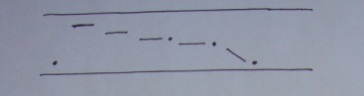 Most have left your area.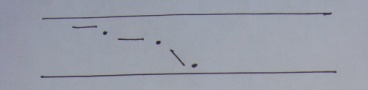 These are problems for all birds.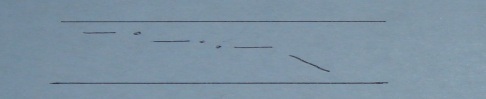 But it is especially true for very small ones.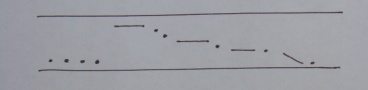 They cannot find enough food.ЗАДАНИЕ 12.  Проанализируйте и объясните использование восходящего и нисходящего тонов в предложениях, состоящих более чем из одной смысловой группы.Those that /stay  are not as \active.  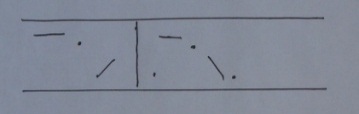 Activity uses /energy  that is needed to keep \warm. 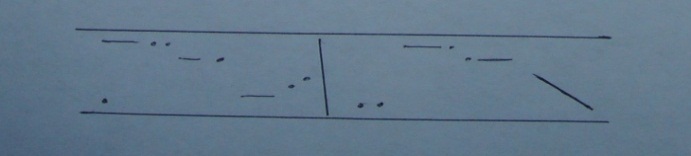 The weather stays so cold for so /long  that they cannot eat enough to keep a\live. 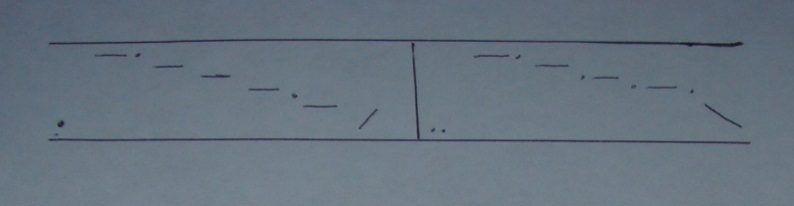 The heat that you /make  is made mostly in your \muscles. 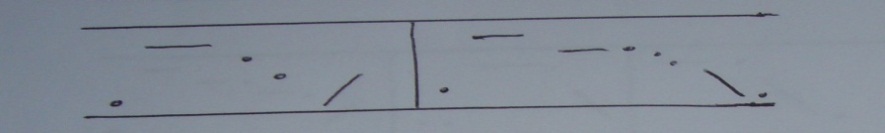 The muscles make more /heat  when they are \active. ЗАДАНИЕ 13. Что такое логическое ударение (эмфаза)? В чем разница между словесным ударением, фразовым ударением и логическим ударением? Какие интонационные средства используются в английском языке как средства эмфазы? Рассмотрите следующие предложения, найдите в них случаи эмфазы, определите, какие средства для этого использованы.\Most have left your area.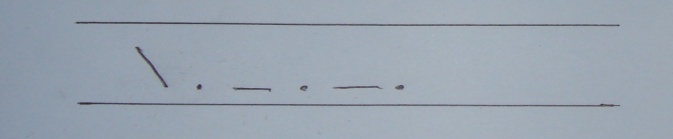 These are problems for \all birds.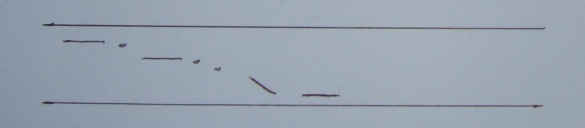 But it is es\pecially true for \very small ones.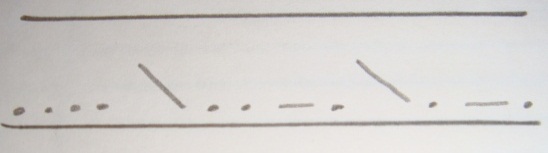 The weather stays \so cold for \so long  that they cannot eat enough to keep a\live.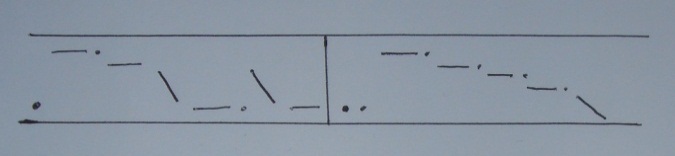 But birds  have \many ways of \fighting the cold.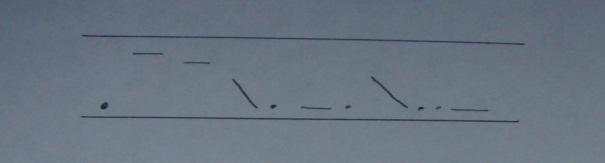 You \shiver to keep \warm.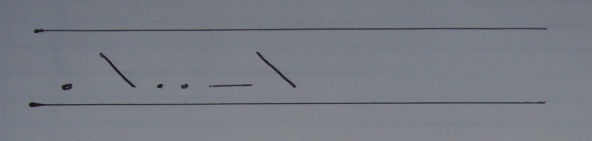 ЗАДАНИЕ 14. В каких из вышеприведенных предложений логическое ударение объективно необходимо в силу того, что есть противопоставление, а в каких его использование является субъективным?    ЗАДАНИЕ 15. Прочитайте и обсудите приведенное ниже задание 1.1 для учащегося. Прослушайте запись выполненного задания, отмечая ошибки, влияющие на оценку. Сколько баллов поставите вы за этот ответ? Сравните вашу оценку с экспертной, изучите комментарии к выполненному учащейся заданию. Согласны ли вы с этими комментариями? Можете ли вы что-либо добавить к ним?Задание 1 вариант 1 Imagine that you are preparing a project with your friend. You have found some interesting material for the presentation and you want to read this text to your friend. You have 1.5 minutes to read the text silently, then be ready to read it out aloud. You will not have more than 1.5 minutes to read it.Because birds have such fine eyesight, they are hard to approach. Bird watchers use binoculars to study birds. One way to watch them up close without using binoculars is to go to a place they go to often. Sit still, keep quiet, and wait until they come. Soon they will be doing things all around you.You may get too close to the animals you are watching. Always stay at a distance that is easy for them and for you. Do not disturb nesting birds. And never approach an animal that is with its young. Wild animal parents can be very protective. If you come upon a baby animal that looks like it’s alone, let it be. Mother may be watching you from a hiding place nearby.Do not touch or corner a wild animal. Never follow an animal into places you don’t know. There is no such thing as a tame wild animal.Задание 1, вариант 1, ответ 1 (скрипт)Because birds have such… fines eyesight they are hard to approach. Birds’ watchers are use binoculars to study birds. One way to watch them up// close without using binoculars is to go to a place without go //to often. Still sit... sit still, keep quiet and wait until they come. Soon they’ll be doing thing around you. You may get too close to the animal you are watching. Always stay at a distance that is easier for them and for you. Do not disturb nesting birds and never approach an animal that is with its young. The wild animal parents can be very protective. If you come up… if come upon a baby animals they looks like that it’s alone let it be. Mother may be watching you from a hiding place nearby. Do not touch or corner a wild animal. Never follow an animal into a place you don’t know. There is …there is no… such thing as a tame wild animal. Комментарии к выполненному заданию 1.1.11. Наблюдается небрежное прочтение текста, которое привело либо к появлению слов и звуков, которых не было в тексте (Birds’, animals, looks -лишний звук- s; are, without, The – лишние слова), либо к отсутствию слов или окончаний, которые были в тексте (отсутствуют слова – they, that; animal, thing – отсутствует окончание -s). Однако данные фонетические погрешности не привели к изменению смысла высказывания. 2. Наблюдается неправильное деление на синтагмы to go to a place they go //to often. Необходимо было закончить синтагму после “to” перед “often” и соответственно сделать паузу перед “often”. Данное нарушение ведет к искажению смысла высказывания – «места, куда они ходят слишком часто» вместо «места, куда они ходят». 3. Неправильно произносит:Eyesight; Follow – ударение на 2 слог вместо первого;Межзубные звуки [θ,ð], звук [ŋ]. Однако данные фонетические ошибки не влияют на восприятие смысла текста. Оценка – 1 баллЗАДАНИЕ 16. Прослушайте запись чтения того же текста другим учеником, отмечая в тексте задания ошибки, влияющие на оценку. Сколько баллов поставите вы за этот ответ? Сравните вашу оценку с экспертной, изучите комментарии к выполненному учащейся заданию. Согласны ли вы с этими комментариями? Можете ли вы что-либо добавить к ним?Задание 1.1. для учащегося Imagine that you are preparing a project with your friend. You have found some interesting material for the presentation and you want to read this text to your friend. You have 1.5 minutes to read the text silently, then be ready to read it out aloud. You will not have more than 1.5 minutes to read it.Because birds have such fine eyesight, they are hard to approach. Bird watchers use binoculars to study birds. One way to watch them up close without using binoculars is to go to a place they go to often. Sit still, keep quiet, and wait until they come. Soon they will be doing things all around you.You may get too close to the animals you are watching. Always stay at a distance that is easy for them and for you. Do not disturb nesting birds. And never approach an animal that is with its young. Wild animal parents can be very protective. If you come upon a baby animal that looks like it’s alone, let it be. Mother may be watching you from a hiding place nearby.Do not touch or corner a wild animal. Never follow an animal into places you don’t know. There is no such thing as a tame wild animal.Задание 1, вариант 1, ответ 2 (скрипт)Because birds have such fine eyesight they are hard to approach. Bird watchers use binoculars to study birds. One way to watch them|| up close without using binoculars is to go to a place they go too often. Sit still, keep quiet and wait until they come. Soon they’ll be || doing things all around you. You may go… get too close to the animal you are watching. Always stay at || a distance that… is easy for them and for you. Do not disturb nesting birds and never approach the animal that is with its young. Wild animal parents can be very protective. If you come upon a baby animal that looks like it’s alone let it be. Mother may be get be watching you from a hiding place nearby. Do not touch or corner wild animals. Never follow an animal into places you don’t know. There is there is no such a thing as a tame wild animal. Комментарии к выполненному заданию 1.1.21. Неправильно произнесенные слова: binoculars (не произносит окончание множественного числа, произносит binocular), animal (произносит слово animals), disturb (произносит слово неправильно), upon (up on неправильно произносит предлог), animals (произносит animal). 2. Неправильное деление на синтагмы: One way to watch them|| up close… Soon they’ll be|| doing… Always stay at|(неправильное фразовое ударение) a distance…3. Неправильно произносит межзубный звук [ð] в слове “Mother” и звук [ŋ] в слове “watching”.Оценка – 1 балл ЗАДАНИЕ 17. Прочитайте и обсудите приведенное ниже задание 1.2 для учащегося. Прослушайте запись ответа 1.2.1, отмечая ошибки, влияющие на оценку. Сколько баллов поставите вы за этот ответ? Сравните вашу оценку с экспертной, изучите комментарии к выполненному учащейся заданию. Согласны ли вы с этими комментариями? Можете ли вы что-либо добавить к ним?Задание 1, вариант 2Imagine that you preparing a project with your friend. You have found some interesting material for the presentation and you want to read this text to your friend. You have 1.5 minutes to read the text silently, then be ready to read it out aloud. You will not have more than 1.5 minutes to read it.Some paintings found in different caves around the world are recognized as the work of Stone Age artists. But what was the purpose of the paintings? Why were they hidden in a dark room where there is no evidence that cave people lived?No one really knows, but there is one theory that makes great sense. It is called the theory of Sympathetic Magic. According to this, the cave people believed that if they could make a likeness of an animal, they could put a spell over it. This spell would give the tribe power over the live animal.Stone Age existence depended on killing animals – for food, clothing, and even weapons and tools. The animals were large and fierce; the cave people had only the most simple weapons. Hunters had to be brave and fearless. They needed more than a spear or club; they needed all the magic they could get. The magic could help the hunters catch the animals.Задание 1, вариант 2, ответ 1 (скрипт)Some paintings found in different caves around the world … are recognized as the work… of stone-age artists. But what’s the purpose… of the paintings? Why were they hidden in the dark room where there is no evidence that сave people lived? No one really knows. But there is one theory that makes great sense. It is called the theory of…. sympathetic magic. According… according to this…. theory the cave people believed…. that if they could make a likeness… likeness of an animal they could put a spell over it. This spell would give the tribe power over… the live animal. Stone-age…. existence depended on killing animals for food, clothing and even weapons and tools. The animals were… large and fierce. The cave people had only the most simple…. weapons. Hunters had to be brave and fearless. They needed…. more than a spear or club. They needed…. all the magic they could get. The magic could help…. the hunters catch the animals. Комментарии к выполненному заданию 1.2.11. Многочисленные паузы и связанное с этим многочисленное неправильное деление на синтагмы. 2. Затруднения в произнесении слов. Неправильно произносит слова: different (difference); artists, great; theory; sense; sympathetic; over[a] existence; large; even, weapons; fearless; spear; catch.3. Не соединяет связующим “r” следующим за ним гласный (there is).Оценка – 0 балловЗАДАНИЕ 18. Прослушайте запись чтения того же текста другим учеником (1.2.2), отмечая в тексте задания ошибки, влияющие на оценку. Сколько баллов поставите вы за этот ответ? Сравните вашу оценку с экспертной, изучите комментарии к выполненному учащейся заданию. Согласны ли вы с этими комментариями? Можете ли вы что-либо добавить к ним?Задание 1, вариант 2Imagine that you preparing a project with your friend. You have found some interesting material for the presentation and you want to read this text to your friend. You have 1.5 minutes to read the text silently, then be ready to read it out aloud. You will not have more than 1.5 minutes to read it.Some paintings found in different caves around the world are recognized as the work of Stone Age artists. But what was the purpose of the paintings? Why were they hidden in a dark room where there is no evidence that cave people lived?No one really knows, but there is one theory that makes great sense. It is called the theory of Sympathetic Magic. According to this, the cave people believed that if they could make a likeness of an animal, they could put a spell over it. This spell would give the tribe power over the live animal.Stone Age existence depended on killing animals – for food, clothing, and even weapons and tools. The animals were large and fierce; the cave people had only the most simple weapons. Hunters had to be brave and fearless. They needed more than a spear or club; they needed all the magic they could get. The magic could help the hunters catch the animals.Задание 1, вариант 2, ответ 2 (скрипт)Some paintings found in different caves around the world are recognized as the work of stone-age artists. But what was the purpose of the paintings? Why were they hidden in а dark room where there is no evidence that сave people lived? No one really knows. But there is one theorу that makes great sense. It is called the theory of sympathetic magic. According to this theory the cave people believed that if they could make a likeness of an animal they could put a spell over it. This spell would give the tribe power over the live animal. Stone-age existence depended on killing animals for food, clothing and even weapons and tools. The animals were large and fierce. The cave people had only the most simple weapons. Hunters had to be brave and fearless. They needed more than a spear or club. They needed all the magic they could get. The magic could help the hunters catch the animals. Комментарии к выполненному заданию 1.2.21. Читает очень быстро, отсюда не выделяет в отдельные синтагмы “…killing animals for food,// clothing //and even weapons and tools” и не соблюдает интонацию перечисления, а также, возможно, вследствие этой же причины не соединяет связующим “r” следующим за ним гласный в словах “over it”.2. Неправильно произносит слова – purpose, theorу, the live animal.Оценка – 1 баллЗАДАНИЕ 19. Прослушайте запись чтения того же текста еще одним учеником, отмечая ошибки, влияющие на оценку (1.2.3). Сколько баллов поставите вы за этот ответ? Сравните вашу оценку с экспертной, изучите комментарии к выполненному учащейся заданию. Согласны ли вы с этими комментариями? Можете ли вы что-либо добавить к ним?Задание 1, вариант 2Some paintings found in different caves around the world are recognized as the work of Stone Age artists. But what was the purpose of the paintings? Why were they hidden in a dark room where there is no evidence that cave people lived?No one really knows, but there is one theory that makes great sense. It is called the theory of Sympathetic Magic. According to this, the cave people believed that if they could make a likeness of an animal, they could put a spell over it. This spell would give the tribe power over the live animal.Stone Age existence depended on killing animals – for food, clothing, and even weapons and tools. The animals were large and fierce; the cave people had only the most simple weapons. Hunters had to be brave and fearless. They needed more than a spear or club; they needed all the magic they could get. The magic could help the hunters catch the animals.Задание 1, вариант 2, ответ 3 (скрипт)Some paintings found in different caves around the world are recognized as the work of stone-age artists. But what was… the purpose of the paintings? Why were they hidden in а dark room where there is no evidence that сave people lived? No one really knows. But there is one theorу that makes great sense. It is called the theory of sympathetic magic. According to this… theory the cave people believed that if they could make a likeness of an animal they could put a spell over it. This spell would give the tribe power over the… live animal. Stone-age existence depended on killing animals for food, clothing and even weapons and tools. The animals were large and fierce. The cave people had only the most simple weapons. Hunters had to be brave and fearless. They needed more than a spear or club. They needed all the magic they could get. The magic could help the hunters catch the animals. Комментарии к выполненному заданию 1.2.3Уверенное чтение, правильное деление на синтагмы, достаточно правильное произношение звуков и верное интонационное оформление коммуникативных типов предложений.Оценка – 1 баллЗАДАНИЕ 20. Обсудите в парах наиболее типичные ошибки, допущенные учащимися в заданиях 1.ЗАДАНИЕ 21. Составьте памятку для эксперта по оцениванию задания 1.Тема 2. Технология оценивания задания 2 «Условный диалог с целью получения фактической информации»ЗАДАНИЕ 1. Ответьте на следующие вопросы, используя информацию, данную в первом разделе и в приложениях:Почему данное задание называется «Условный диалог с целью получения фактической информации»?Каков уровень сложности этого задания? Какие умения и навыки проверяет задание 2? Что мы ожидаем в идеале услышать от экзаменуемого?Как оценивается данное задание?Какие языковые явления учитываются при оценивании данного задания? Насколько фонетические ошибки и погрешности влияют на оценку? Что в конечном счете определяет, получает ли экзаменуемый ли 1 балл за данный вопрос или нет? Легко или трудно будет оценивать данное задание? Почему?В чем смысл включения этого задания в устную часть ЕГЭ по иностранным языкам?ЗАДАНИЕ 2. Обсудите в парах критерии оценивания задания 2 и предложенные комментарии к разбору критериев (Приложение 1). Согласны ли вы с комментариями? Можете ли вы что-либо добавить к ним?Критерии оценивания заданий устной части ЕГЭ по иностранным языкамЗадание 2 (максимум – 5 баллов).Оценивается отдельно каждый из пяти задаваемых вопросов.ЗАДАНИЕ 3. Просмотрите нижеприведенное задание. Какие умения и навыки можно проверить на нем?Демоверсия устной части ЕГЭTask 2. Study the advertisement. 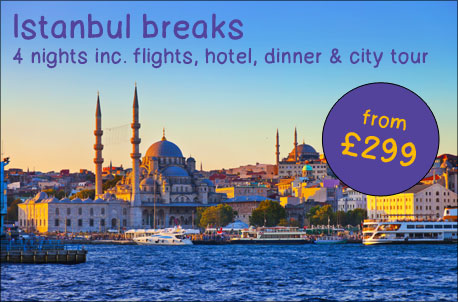 You are considering visiting the city and now you'd like to get more information. In 1.5 minutes you are to ask five direct questions to find out the following: 1) dates for departures2) hotel facilities3) if breakfast is included4) number of city tours5) discountsYou have 20 seconds to ask each question.ЗАДАНИЕ 4. Скажите, какие ошибки могут допустить учащиеся выполняя вышеприведенное задание. Какие из этих ошибок скажутся на оценивании, а какие – нет?ЗАДАНИЕ 5. Прочитайте и обсудите приведенное ниже задание для учащегося 2.1. Прослушайте запись ответа 2.1.1, отмечая ошибки, влияющие на оценку. Какие вопросы вы «засчитаете» учащемуся? Сколько баллов поставите за этот ответ? Сравните вашу оценку с экспертной, изучите комментарии к выполненному учащейся заданию. Согласны ли вы с этими комментариями? Можете ли вы что-либо добавить к ним?Задание 2, вариант 1Study the advertisement.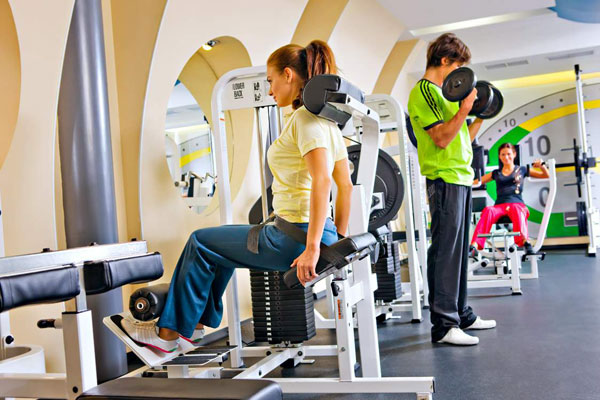 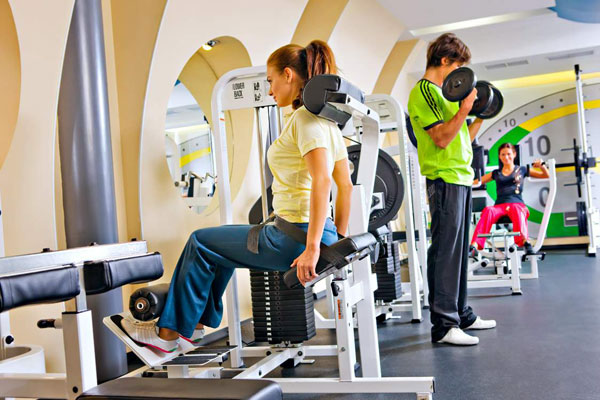 You are going to study abroad for three months, you want to join some fitness centre there and now you'd like to get more information about it. In 1.5 minutes you are to ask five direct questions to find out the following:1) location of the centre2) opening hours3) swimming pool availability4) price for 3 months5) discounts for studentsYou have twenty seconds to ask each question.Задание 2, вариант 1, ответ 1 (скрипт)Where is placed fitness centre?When fitness centre opens?Swimming pool is available, isn't it?How does it cost // price for three months?Discounts is available for students, isn't it?Комментарии к выполненному учащейся заданиюВопрос 1 имеет неправильный порядок слов. Следовательно, вопрос не соответствует параметру «имеет правильную грамматическую форму прямого вопроса». Вопрос не принимается.Отсутствует вспомогательный глагол. Отсюда, вопрос 2 не соответствует параметру «имеет правильную грамматическую форму прямого вопроса». Кроме этого есть недопонимание словосочетания “opening hours”, которое понимается как часы работы, а не как «когда открывается». Вопрос не принимается. (Правильный вариант: When are you open?) Вопрос 3 принят, несмотря на сужение темы и отсутствие артикля.Имеются ошибки в подборе слов и грамматическом оформлении вопроса (правильные варианты: How much does it cost? или What’s the price?), вопрос 4 не принимается.Вопрос 5 поставлен, но имеется грамматическая ошибка в согласовании числа подлежащего и сказуемого. Следовательно, вопрос не соответствует параметру «имеет правильную грамматическую форму прямого вопроса». Вопрос не принимается.Таким образом, грамматическая форма правильна только в вопросе 3. С точки зрения фонетики, учащаяся не владеет низким нисходящим тоном, который употребляется в специальных вопросах, однако это не влияет на понимание смысла высказываний, хотя они звучат из-за этого несколько искусственно. Оценка: 1 – балл.ЗАДАНИЕ 6. Прослушайте запись еще одного ответа на то же задание (2.1.2), отмечая ошибки, влияющие на оценку. Какие вопросы вы «засчитаете» учащейся? Сколько баллов поставите за этот ответ? Сравните вашу оценку с экспертной, изучите комментарии к выполненному учащейся заданию. Согласны ли вы с этими комментариями? Можете ли вы что-либо добавить к ним?Задание 2, вариант 1, ответ 2 (скрипт)Good morning, is it fitness centre? I want to join in your club. May I ask you some questions? Firstly, where that centre is? What time you are working on weekend? Do you have swimming pool? Also I want know the price for three months and is it different discounts for students?Комментарии к выполненному учащейся заданию 2.1.2Вопросы 1 и 2 имеют прямой (не вопросительный) порядок слов. Следовательно, вопросы не соответствуют параметру «имеет правильную грамматическую форму прямого вопроса». Вопросы не принимаются.Вопрос 3 поставлен, и хотя отсутствует артикль, он принимается, так как имеет правильную грамматическую форму.Вопрос 4 является косвенным и неразвернутым,  не может быть принят, так как может быть принят только косвенный развернутый вопрос, имеющий правильную грамматическую форму, при этом отметим, что от учащегося требуется и в задании и критериях: «you are to ask five direct questions…», «имеет правильную грамматическую форму прямого вопроса». Косвенные вопросы, имеющие неразвернутую грамматическую форму, не принимаются. Вопрос 5 – оформлен грамматически неправильно (…is it different discounts for students)Таким образом, грамматическая форма правильна только в вопросе 3. С точки зрения фонетики, учащаяся неправильно интонационно оформляет общие вопросы. Лексика соответствует базовому уровню. Оценка – 1 балл.ЗАДАНИЕ 7. Прослушайте запись еще одного ответа на то же задание (2.1.3), отмечая ошибки, влияющие на оценку. Какие вопросы вы «засчитаете» учащемуся? Сколько баллов поставите за этот ответ? Сравните вашу оценку с экспертной, изучите комментарии к выполненному учащейся заданию. Согласны ли вы с этими комментариями? Можете ли вы что-либо добавить к ним?Задание 2, вариант 1, ответ 3 (скрипт)1. Could you tell me the address of your fitness centre? 2. What time does your centre open? 3. Do you have a pool? 4. How much do I have to pay for three months? 5. Do you have some discounts for students? Комментарии к выполненному учащимся заданию 2.1.3Первый вопрос не принят, т.к. это не прямой вопрос, а вежливая просьба. Он был бы принят, если имел бы форму Could you tell me what the address of your fitness centre is? В остальных четырех вопросах грамматическая форма правильна. Однако во втором вопросе, учащийся не понял словосочетания “opening hours”-часы работы, т.е. когда открывается и закрывается магазин. Отсюда вопрос не принимается. Необходимо было вместо some употребить any в последнем вопросе, однако вопрос принимается, так как имеет правильную грамматическую форму и другие ошибки отсутствуют. С точки зрения фонетики, учащийся неправильно интонационно оформляет вопросы 3 и 4, однако это не влияет на понимание смысла высказываний. Лексика соответствует базовому уровню. Оценка – 3 балла.ЗАДАНИЕ 8. Прочитайте и обсудите приведенное ниже задание 2.2 для учащегося. Прослушайте запись выполненного задания 2.2.2, отмечая ошибки, влияющие на оценку. Какие вопросы вы «засчитаете» учащейся? Сколько баллов поставите за этот ответ? Сравните вашу оценку с экспертной, изучите комментарии к выполненному учащейся заданию. Согласны ли вы с этими комментариями? Можете ли вы что-либо добавить к ним?Задание 2 вариант 2Study the advertisement. Welcome to Holiday Inn, Helsinki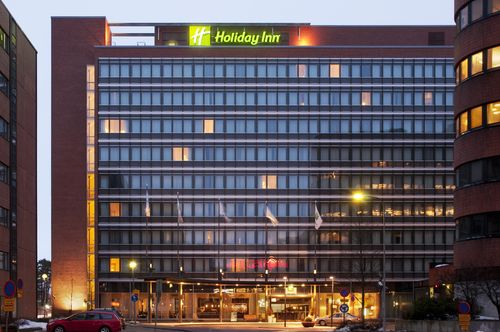 You are going to visit Helsinki with your friends this summer and now you'd like to get more information.  In 1.5 minutes you are to ask five direct questions to find out the following:1) location of the hotel2) if breakfast is included3) hotel facilities4) price for a single room5) discounts for groupsYou have twenty seconds to ask each question.Задание 2, вариант 2, ответ 1 (скрипт)1. Where’s the hotel situation? 2. Breakfast is included, isn’t it? 3. What is the main hotel facilities? 4. What is the price of a single room? 5. Is there any… Are there any discount for groups? Комментарии к выполненному учащейся заданию 2.2.11. Первый вопрос не принимается, так как лексико-грамматическая ошибка затрудняет понимание высказывания (0 баллов).2. Второй вопрос принимается (1 балл).3. Третий вопрос не принимается, так как не соответствует параметру «имеет правильную грамматическую форму прямого вопроса» (0 баллов).4. Четвертый вопрос принимается (1 балл).5. Пятый вопрос не принимается, так как имеется грамматическая ошибка (0 баллов).Таким образом, грамматическая форма правильна только в вопросах 2 и 4. С точки зрения фонетики, учащийся не правильно интонационно оформляет специальные вопросы и неправильно произносит слово “hotel”, однако это не влияет на понимание смысла высказываний. Есть лексическая ошибка. Оценка – 2 баллаЗАДАНИЕ 9. Прослушайте запись еще одного ответа на то же задание (2.2.2), отмечая ошибки, влияющие на оценку. Какие вопросы вы «засчитаете» учащемуся? Сколько баллов поставите за этот ответ? Сравните вашу оценку с экспертной, изучите комментарии к выполненному учащейся заданию. Согласны ли вы с этими комментариями? Можете ли вы что-либо добавить к ним?Задание 2, вариант 2, ответ 2 (скрипт)Helsinki is a capital of Finland [ai]. It is a very attractive city. So… the main hotel of Helsinki is Holiday Inn and it is situated in the centre of the city… I think that it is a five-star hotel and I think that breakfast …is included. The hotel service service must clean our room… must clеan the room and rooms. Price for a single room… I think price for a single room is very expensive because… it is a five-star hotel it… mustn’t be unexpensive. So discounts for groups are included but I think it is better to book the room for yourself only.Комментарии к выполненному учащимся заданию 2.2.2Учащийся не понял коммуникативное задание и описал картинку вместо того, чтобы задать 5 вопросов. Таким образом, коммуникативная задача не была решена. Оценка – 0 балловЗАДАНИЕ 10. Обсудите в парах наиболее типичные ошибки, допущенные учащимися в заданиях 2.ЗАДАНИЕ 11. Составьте памятку для эксперта по оцениванию задания 2.Тема 3. Технология оценивания задания 3 «Развернутое монологическое высказывание – описание фотографии»ЗАДАНИЕ 1. Прочитайте нижеприведенный текст и объясните, что такое монологическая речь и каковы ее единицы.«Монологическая речь представляет собой монологический текст, т.е. группу предложений, связанных между собой по смыслу, расположенных в логической последовательности и соединенных друг с другом при помощи специальных языковых средств. В устном монологе предложения называют фразами. Фраза – минимальная единица монолога. Фразы объединены в сверхфразовые единства, которые представляют собой сложное синтаксическое целое, отрезок речи в форме последовательности двух и более самостоятельных фраз, объединенных общностью темы в смысловые блоки».ЗАДАНИЕ 2. Установите соответствие терминов (1–6) их дефинициям 
(А–З). Используйте каждую букву только один раз. Два определения являются лишними. После заполнения таблицы ответов назовите термины, соответствующие этим определениям.ТерминыДефиницииВаши ответыКлючиЗАДАНИЕ 3. Ответьте на следующие вопросы, используя информацию, данную в первом разделе и в приложениях:Каковы характерные признаки монолога?Какие виды монологов вы знаете? Какие из них являются наиболее сложными?Какого рода монолог ожидается от экзаменуемого в задании 4? Какие умения и навыки проверяет задание 3?Чем отличается описание картинки от составления рассказа по картинке?Какие темы и ситуации могут использоваться в задании 3? Что можно считать вступительной и заключительной фразой?Какие средства логической связи могут использоваться при описании картинки?Каков уровень сложности этого задания? Как оценивается данное задание?Какие предметные и метапредметные умения и навыки учитываются при оценивании задания 3?Легко или трудно будет оценивать данное задание? Почему?В чем смысл включения этого задания в устную часть ЕГЭ по иностранным языкам?ЗАДАНИЕ 4. Обсудите в парах критерии оценивания задания 3 и предложенные комментарии к разбору критериев (Приложение 3). Согласны ли вы с комментариями? Можете ли вы что-либо добавить к ним?ЗАДАНИЕ 5. Просмотрите нижеприведенное задание. Какие умения и навыки владения монологической речью можно проверить с его помощью? Какое фото выбрали бы Вы, если бы Вам пришлось сдавать экзамен? В парах на основе предложенного плана смоделируйте описание фото, который смог бы дать ваш средний ученик.Задание для учащихсяTask 3. These are photos from your photo album. Choose one photo to describe to your friend. You will have to start speaking in 1.5 minutes and will speak for not more than 2 minutes 
(12–15 sentences). In your talk remember to speak about:where and when the photo was taken what/who is in the photo what is happening why you keep the photo in your album  why you decided to show the picture to your friend You have to talk continuously, starting with: “I’ve chosen photo number …”ЗАДАНИЕ 6. Прочитайте и обсудите приведенное ниже задание 3 для учащегося. Изучите дополнительную схему оценивания. Прослушайте запись выполненного задания, заполняя схему. Сколько баллов вы поставите по каждому из критериев и в целом за задание? Совпала ли ваша оценка с экспертной по баллам в целом и по каждой из позиций? Изучите комментарии к выполненному учащимся заданию. Согласны ли вы с этими комментариями? Можете ли вы что-либо добавить к ним?  Задание для учащегосяTask 3. Imagine that these are photos from your photo album. Choose one photo to present to your friend. You will have to start speaking in 1.5 minutes and will speak for not more than 2 minutes 
(12–15 sentences). In your talk remember to speak about:where and when the photo was taken what/who is in the photo what is happening why you keep the photo in your album why you decided to show the picture to your friend You have to talk continuously, starting with: “I’ve chosen photo number …”Задание 3, вариант 1 (картинка 2), ответ 1I’ve chosen photo number two. Here you can see my mum and my sister. They are staying in the airport after the flight from the USA. They are waiting for a taxi to go home. I keep the photo in my album because it reminds me those happy moments…That trip was amazing. I decided to show the picture to you, my friend, because I think you would like this photo like me.Итоговая оценка  - 3 баллаЗАДАНИЕ 7. Просмотрите скрипт ответа другого экзаменуемого на задание 3 (см. в  задании 6) вариант 1 (картинка 3). Какие ошибки в решении коммуникативной задачи и в организации текста допустил участник ЕГЭ?Скрипт выполненного заданияI have chosen a photo number three. Last summer holidays were excellent. I took a lot of beautiful photos, and now I want to show you one of them. That’s great! Last August I managed to visit my dear cousin. You know, I remember that moment when I took this photo clearly. In this picture you can see my close relative. His name is John, and he is in his educational institution. You can pay attention to happy expressions of… happy expression of his face. I think his lifelong dream to become a professional cooker. And I am sure he wants to prepare tasty dishes and make people smile … because of it. I keep this photo in my album because it always reminds me about that great moment when I managed to took this picture. And it’s …. this photo always remind…reminds me of happy expression of my cousin’s face. I decided to show this picture to you because I know you have some problems with your mood and I’m sure when you look at this picture you immediately understand that life is brilliant and also you should try to make your dream reality.ЗАДАНИЕ 8. Просмотрите скрипт ответа экзаменуемого на задание 3 вариант 1 (картинка 3). Какие лексико-грамматические ошибки допустил участник ЕГЭ?Скрипт выполненного заданияI have chosen a photo number three. Last summer holidays were excellent. I took a lot of beautiful photos, and now I want to show you one of them. That’s great! Last August I managed to visit my dear cousin. You know, I remember that moment when I took this photo clearly. In this picture you can see my close relative. His name is John, and he is in his educational institution. You can pay attention to happy expressions of… happy expression of his face. I think his lifelong dream to become a professional cooker. And I am sure he wants to prepare tasty dishes and make people smile … because of it. I keep this photo in my album because it always reminds me about that great moment when I managed to took this picture. And it’s …. this photo always remind…reminds me of happy expression of my cousin’s face. I decided to show this picture to you because I know you have some problems with your mood and I’m sure when you look at this picture you immediately understand that life is brilliant and also you should try to make your dream reality.ЗАДАНИЕ 9. Отредактируйте скрипт так, чтобы учащийся получил максимальную оценку за задание 3.Задание для учащегосяTask 3. Imagine that these are photos from your photo album. Choose one photo to present to your friend. You will have to start speaking in 1.5 minutes and will speak for not more than 2 minutes 
(12–15 sentences). In your talk remember to speak about:where and when the photo was taken what/who is in the photo what is happening why you keep the photo in your album why you decided to show the picture to your friend You have to talk continuously, starting with: “I’ve chosen photo number …”Задание 3, вариант 1 (картинка 1), ответ 2 (скрипт)I have chosen picture number one. I took this photo three months ago when me and my sister was at the bookshop. In this photo you can see my sister, and she reads a book about cooking. And that was a good day for us because we decided to go to the shopping centre, and we found a shop of a lot of books. And my sister told me go to the shop. And in this photo my sister founds a very interesting book about cooking, and she tried to read this book. I keep the photo in my album because I want it to save a memory about how my sister beautiful in this moment, and because she was really beautiful. And I decided to show the picture to my friend because I wanted to show how beautiful my sister is.ЗАДАНИЕ 10. Обсудите в парах наиболее типичные ошибки, допущенные учащимися в заданиях 3.ЗАДАНИЕ 11. Составьте памятку для учащихся по выполнению задания 3.ЗАДАНИЕ 12. Составьте памятку для эксперта по оцениванию задания 3.Тема 4. Технология оценивания задания 4 «Развернутое монологическое высказывание – сравнение двух фотографий»ЗАДАНИЕ 1. Ответьте на следующие вопросы, используя информацию, данную в первом разделе и в приложениях:Какие виды монологов вы знаете? Какие из них являются наиболее сложными?Какого рода монолог ожидается от экзаменуемого в задании 4? Каковы характерные признаки данного вида монолога? Какие умения и навыки проверяет задание 4?Чем отличается описание картинки от сравнения картинок?Какие умения и навыки проверяет задание 4?Какие темы и ситуации могут использоваться в задании 4?Что можно считать вступительной и заключительной фразой в задании 4?Какие средства логической связи могут использоваться при сравнении картинок?Каков уровень сложности этого задания? Как оценивается данное задание?Какие предметные и метапредметные умения и навыки учитываются при оценивании задания 4?Легко или трудно будет оценивать данное задание? Почему?В чем смысл включения этого задания в устную часть ЕГЭ по иностранным языкам?ЗАДАНИЕ 2. Обсудите в парах критерии оценивания задания 3 и предложенные комментарии к разбору критериев (Приложение 1). Согласны ли вы с комментариями? Можете ли вы что-либо добавить к ним?ЗАДАНИЕ 3. Просмотрите нижеприведенное задание из демоверсии устной части ЕГЭ 2017 г. Какие умения и навыки владения монологической речью можно проверить на нем? Task 4. Study the two photographs. In 1.5 minutes be ready to compare and contrast the photographs:give a brief description of the photos (action, location) say what the pictures have in commonsay in what way the pictures are different say which of the concerts presented in the pictures you’d prefer explain whyYou will speak for not more than 2 minutes (12–15 sentences). You have to talk continuously.ЗАДАНИЕ 4. Прочитайте и обсудите приведенное ниже задание 4.1 для учащегося. Изучите дополнительную схему оценивания. Прослушайте запись выполненного задания, заполняя схему. Сколько баллов вы поставите по каждому из критериев и в целом за задание? Совпала ли ваша оценка с экспертной по баллам в целом и по каждой из позиций? Изучите комментарии к выполненному учащимся заданию. Согласны ли вы с этими комментариями? Можете ли вы что-либо добавить к ним?Задание 4, вариант 1Study the two photographs. In 1,5 minutes be ready to compare and contrast the photographs:1) give a brief description (action, location)2) say what the pictures have in common3) say in what way the pictures are different4) say which kind of a birthday party you’d prefer 5) explain whyYou will speak for not more than 2 minutes (12–15 sentences). You have to talk continuously.Задание 4, вариант 1, ответ 1 (скрипт)This photo show … this photo shows two different birthday. In first picture… eh… on this photo …in common this photo have..eh… birthday cake. On first picture ….mmm… so happy with birthday….with children…with happy children but two… On the second picture one old man looking that burning cake. I would like….eh…I would like kind of happy birthday on first picture… because… mmm …everybody …on first picture everybody so happy. And…Eh… They smiling...eh… they applaused… eh… girl who …celebrate her birthday. Комментарии к выполненному заданию 4, вариант 1Таким образом, коммуникативная задача выполнена не полностью. Учащаяся не владеет стратегиями рассуждения, не умеет сравнить картинки и выделять в них различия и сходство. Возможно, это также связано с недостаточным лексическим запасом и слабой грамматической базой. Высказывание в основном логично и носит относительно завершенный характер, но отсутствуют вступительная, заключительная фразы, средства логической связи используются недостаточно, многочисленные паузы затрудняют восприятие высказывания. Имеются многочисленные лексико-грамматические, в том числе грубые ошибки, есть фонетические ошибки, не затрудняющие понимание высказывания.Общий балл за высказывание – 2.ЗАДАНИЕ 5. Прослушайте запись еще одного ответа на то же задание (4.1.2), заполняя дополнительную схему оценивания. Сколько баллов вы поставите по каждому из критериев и в целом за задание? Совпала ли ваша оценка с экспертной по баллам в целом и по каждой из позиций? Изучите комментарии к выполненному учащимся заданию. Согласны ли вы с этими комментариями? Можете ли вы что-либо добавить к ним?Задание 4, вариант 1, ответ 2 (скрипт)On the both pictures I can see two small parties. But the first party is with many friends, …eh…clowns, parents. They show they are happy. But on the second it's alone birthday where nobody is dear. You can…On the photo two I can see that the man is very old. She… He had lived very long life but there is nobody near him. I think they are common because they show the celebrating …eh…something…something holiday, birthday but the ways they are celebrating are very different. Of course, I prefer to /have party like on the first picture because there are much of happy, smiles, laughs, and the people looked very happy. But I think on the second picture is very big aloneless. It’s very sad and pity.Комментарии к выполненному заданию 4.1.2 Таким образом, коммуникативная задача выполнена не полностью: некоторые аспекты раскрыты неполно или не совсем точно. Учащаяся в целом владеет стратегиями рассуждения. Высказывание в основном логично и носит достаточно завершенный характер, но отсутствуют вступительная, заключительная фразы, средства логической связи используются недостаточно. Имеются многочисленные лексико-грамматические, в том числе грубые ошибки, есть фонетические ошибки, не затрудняющие понимание высказывания.Общий балл за высказывание –3 баллаЗАДАНИЕ 6. Прослушайте запись еще одного ответа на то же задание (4.1.3), заполняя дополнительную схему оценивания. Сколько баллов вы поставите по каждому из критериев и в целом за задание? Совпала ли ваша оценка с экспертной по баллам в целом и по каждой из позиций? Изучите комментарии к выполненному учащимся заданию. Согласны ли вы с этими комментариями? Можете ли вы что-либо добавить к ним?Задание 4, вариант 1, ответ 3 (скрипт)On first picture we can see children celebrating girl's birthday. She is… blowing candles. Someone is clapping and there we can see clown and other stuff. On the second picture we can see an old man. He seems to be very upset because he is alone. He doesn't have anyone… and it is also his birthday. That is what these two pictures have in common. They are different… because of its different attitudes: the children are happy and an old man is very upset. I would prefer the first because they …have a good attitude and an old man do not.Комментарии к выполненному заданию 4.1.3 учащимсяОбщая оценка за высказывание – 4 баллаТаким образом, коммуникативная задача выполнена не полностью: некоторые аспекты раскрыты неполно. Учащаяся в целом владеет стратегиями рассуждения. Высказывание в основном логично, но отсутствуют вступительная, заключительная фразы, средства логической связи используются недостаточно. Имеются отдельные лексико-грамматические, в том числе грубые ошибки (an old man do not), есть фонетические ошибки, не затрудняющие понимание высказывания.ЗАДАНИЕ 7. Прочитайте следующий скрипт к нижеприведенному заданию 4. Отредактируйте его так, чтобы учащийся получил максимальный балл.Задание 4, вариант 2Study the two photographs. In 2 minutes be ready to compare and contrast the photographs:1) give a brief description (action, location)2) say what the pictures have in common3) say in what way the pictures are different4) say which learning style you prefer 5) explain whyYou will speak for not more than 2 minutes (12–15 sentences). You have to talk continuously.Скрипт выполненного заданияIn the first photo we can see a girl sitting in a classroom and trying to do her task or solve some questions. We can see that she is nervous. It is difficult for her to do her studies. And in the second photo we can see a group of pupils also in the classroom, but the difference is that they look happy and they are enjoying things that they are doing, This pictures are different because they show us different learning styles, and I more prefer learning style from the second picture because I think that education must be enjoyable. And you can only learn something if you are interested in what you are doing.ЗАДАНИЕ 8. Просмотрите скрипт ответа другого экзаменуемого на то же задание 4 вариант 2. Какие лексико-грамматические ошибки допустил участник ЕГЭ?Скрипт выполненного заданияSo, in these pictures I see pupils in their schools or universities. These pictures have only pupils studying in common. And the difference of the pictures is that on the first picture pupils are sad disabled to do their tasks and on the second picture pupils are smiling. They are doing their homework or just classwork. And they are happy and glad to learn it. In my opinion, the second picture is better than the first, and learning style in the second picture is better than in the first. I think that people should study when they are really interested in it, when they want to do it. And if somebody will just make them study, it won’t give any resultЗАДАНИЕ 9. Просмотрите скрипт ответа другого экзаменуемого на задание 4 вариант 1 (день рождения). Какие ошибки в решении коммуникативной задачи и в организации текста допустил участник ЕГЭ?Скрипт выполненного заданияIn the first picture we can see a lot of children who have birthday. Maybe it’s a girl’s birthday. And she is blowing her candles on her cake, and every child is really happy because it is very important moment for her. And I think that they are very happy. In the second picture I can see an old man who is sitting in front of his cake and I suppose that he is very upset because it was his birthday. Maybe it was delayed and nobody comes to him to celebrate him.ЗАДАНИЕ 10. Просмотрите скрипт ответа еще одного экзаменуемого на задание 4 вариант 1 (день рождения). Отредактируйте его так, чтобы экзаменуемый получил максимальный балл.Though these two pictures seem to be rather different in fact they have much in common. Well, in the first picture we can see birthday party. . There is a lot of children and even a funny clown. I suppose it is summer time because boys and girls in this picture are wearing T-shirt. I also suppose that these children don’t study in school because they don’t look like pupils. Well, there are a lot of happine…. and funni….. And I suppose this birthday party for little girl because she is blowing candles in the cake. In the second picture we can see also birthday party but it is a lot of sadness, and we can see alone old man who is looking on the cake with sadness. It is dark in the room and I think he is alone because his friends dead or maybe they are in the trip. I can’t see candles on the cake but I think the fire in the cake was made by this man. What about difference of this pictures (/) this is atmosphere in this picture. If in the first picture we can see happiness and a lot of fun, the second picture looks sadness. To tell the truth, I want to cry. What about common thing these people are in the birthday party and they have a birthday. What about kind of birthday I would prefer first party because I don’t want to be on a birthday alone. It is ugly also because I don’t want to be old. It’s sound rubbish but I don’t want.ЗАДАНИЕ 11. Обсудите в парах наиболее типичные ошибки, допущенные учащимися в заданиях 4.ЗАДАНИЕ 12. Составьте памятку для эксперта по оцениванию задания 4.Контрольные вопросы к разделу IIЧем отличается устная речь от письменной?Какие продукты устной речи Вы знаете?Какие продукты говорения проверяются в устной части ЕГЭ?В чем смысл включения в устную часть ЕГЭ задания на чтение текста вслух?Какие темы и ситуации могут использоваться в заданиях устной части?Какие требования предъявляются к продуктам устной речи в ЕГЭ? Отличаются ли они в заданиях 2-4?Что является объектами контроля в устной части ЕГЭ?Отличается ли система оценивания субъективно-объективных тестовых заданий от объективных? Чем?По каким критериям оценивается задание 1 (2, 3, 4) в разделе «Устная речь»?Какому уровню сложности соответствует задание 1 (2, 3, 4)?Какой максимальный балл может получить учащийся за задание 1 (2, 3,4)?Какой критерий оценивается меньшим количеством баллов в заданиях 3 и 4 в разделе «Устная речь»? Почему?Какой критерий в заданиях 3-4 труднее всего оценивать?Какой объем предусмотрен для а) задания 3 – тематического монологического высказывания «Описание фото» 3); б) задания 4 – тематического монологического высказывания «Сравнение двух фото»?Какое из заданий в разделе «Устная речь» труднее оценить, на Ваш взгляд? Почему?Нужна ли дополнительная схема оценивания? Зачем? Во всех ли заданиях? Как дополнительная схема оценивания уточняет критерии оценивания? Как обеспечивается относительная объективность оценивания устных ответов учащихся. Можно ли ее повысить? Каким образом? Что экзаменатору-эксперту необходимо:знать;уметь;избегать.Какие типичные ошибки допускают учащиеся при выполнении заданий 1–4?Какие типичные ошибки допускают эксперты при оценивании заданий 1–4?Рефлексия Что показалось сложным в данной теме?Что было полезным?Что было ненужным?Что Вы узнали нового (если узнали)?Список рекомендованной литературыДемоверсии письменной и устной частей ЕГЭ по английскому языку 2018 г. – http://www.fipi.ru/ege-i-gve-11/demoversii-specifikacii-kodifikatoryКодификатор элементов содержания по английскому языку для составления контрольных измерительных материалов единого государственного экзамена 2018 г. – http://www.fipi.ru/ege-i-gve-11/demoversii-specifikacii-kodifikatoryПримерные программы по иностранным языкам. В кн.: Новые государственные стандарты школьного образования по иностранному языку. 2–11 классы. Образование в документах и комментариях. – М.: АСТ Астрель, 2004.Общеевропейские компетенции владения иностранным языком: изучение, преподавание, оценка. – М.: МГЛУ, 2003.Спецификация экзаменационной работы по иностранным языкам единого государственного экзамена 2018 г. – http://www.fipi.ru/ege-i-gve-11/demoversii-specifikacii-kodifikatoryФедеральный компонент государственных образовательных стандартов начального общего, основного общего и среднего (полного) образования. В кн.: Новые государственные стандарты школьного образования по иностранному языку. 2–11 классы. Образование в документах и комментариях. – М.: Астрель, 2004.Азимов Э.Г., Щукин А.Н. Словарь методических терминов. – Санкт-Петербург: Златоуст, 1999.Вербицкая М.В. Проверка навыков устной речи на едином государственном экзамене по иностранному языку. -// Федеральный институт педагогических измерений: Сборник статей к пятилетию института / под ред. А.Г. Ершова, Г.С. Ковалевой. – М., ЭКСМО, 2007. С.98-107.Вербицкая М.В., Махмурян К.С., Симкин В.Н. Методические рекомендации по некоторым аспектам совершенствования преподавания английского языка (подготовлены на основе анализа типичных ошибок участников ЕГЭ 2015 года) //Иностранные языки в школе, 2015, №10, С.2-14; №11, С.2-16.Вербицкая М.В., Махмурян К.С., Симкин В.Н. Методические рекомендации для учителей, подготовленные на основе анализа типичных ошибок участников ЕГЭ 2016 года по английскому языку.-Педагогические измерения.-2016, №4, с.22-44.Вербицкая М.В., Махмурян К.С., Симкин В.Н. Методические рекомендации для учителей, подготовленные на основе анализа типичных ошибок участников ЕГЭ 2017 года по английскому языку.-Педагогические измерения.-2017, №3, с.95-118.Вербицкая М.В., Миндрул О.С., Нечаева Е.Н. Effective Speaking. Устная часть ЕГЭ по английскому языку. Пособие для учащихся 10-11 классов. – М., Вентана-Граф, 2017. Коккота В.А. Лингводидактическое тестирование. – М.: Высшая школа, 1989.Макнамара Т. Языковое тестирование. OUP – Relod, 2005.Сафонова В.В. Коммуникативная компетенция: современные подходы к многоуровневому описанию в методических целях. – М.: Еврошкола, 2004.Соловова Е.Н. Методика обучения иностранным языкам. Базовый курс лекций. – М.: Астрель, 2008.  Соловова Е.Н. Методика обучения иностранным языкам. Продвинутый курс. – М.: Астрель, 2008.Соловова Е.Н., Родоманченко А.С. Формы контроля монологических умений в международных экзаменах по английскому языку.-//Иностранные языки в школе, 2013, №2, с.39-46.Alderson J. Charles, Clapham Caroline, Wall Dianne. Language Test Construction and Evaluation. Cambridge: CUP, 1995.Bachman Lyle F., Palmer Adrian S. Language Testing in Practice. Oxford: OUP, 2004. Bachman Lyle F. Fundamental Considerations in Language Testing. Oxford: OUP, 2004.Council of Europe, 2001. The Common European Framework of References for Languages. Cambridge: Cambridge University Press. Examining Speaking. 2011. Research and practice in assessing second language speaking. Edited by Lynda Taylor. Cambridge: CUP.Green, A., 2013. Exploring Language Assessment and Testing. Routledge. Chapter 6.Kolesnikova I., Dolgina O. A Handbook of English-Russian Terminology for Language Teaching. – St. Petersburgh: CUP- BLITZ, 2001.Luoma, S., 2011. Assessing Speaking. Cambridge: CUP.McNamara, T., 1996. Measuring Second Language Performance. Harlow: Longman. [Online.] Available at: http://languages-linguistics.unimelb.edu.au/academic-staff/tim-mcnamaraO’Sullivan, B. Notes on Assessing Speaking. pp. 10-15, pp. 30-31). [Online.] Available at: http://www.lrc.cornell.edu/events/past/2008-2009/papers08/sull1.pdf.The Nature of Speaking. In: Luoma, S., 2004. Assessing Speaking. Cambridge. Cambridge University Press. Chapter 2, pp. 2-29.Testing oral ability. In: Hughes, A., 2003. Testing for Language Teachers. Cambridge. Cambridge University Press, pp. 113 – 135. Weir, C. (1993) Understanding and developing language tests. London: Prentice-Hall.Weir C., 2005. Language Testing and Validation: An Evidence-Based Approach. Basingstoke: Palgrave Macmillan.ПРИЛОЖЕНИЕ 1.
Критерии оценивания заданий устной части ЕГЭ по иностранным языкамЗадание 1 (Чтение текста вслух) – максимум 1 баллКритерии оценивания заданий устной части ЕГЭ по иностранным языкамЗадание 2 (максимум – 5 баллов).Оценивается отдельно каждый из пяти задаваемых вопросов.Критерии оценивания заданий устной части ЕГЭ по иностранным языкамЗадания 3 и 4 (описание фото и сравнение двух фото) – 7 баллов за одно задание (максимум – 14 баллов).Примечание. При получении экзаменуемым 0 баллов по критерию «Решение коммуникативной задачи» всё задание оценивается в 0 баллов.ПРИЛОЖЕНИЕ 2.
Дополнительные схемы оценивания к заданиям 1-4 УЧ ЕГЭ АЯАнглийский язык. Устная часть. Дополнительная схема оценивания задания 1 «Чтение текста вслух» ФИО эксперта_____________________________ Код эксперта ____________________ Английский язык. Устная часть. Дополнительная схема оценивания задания 2 (условный диалог-расспрос).  ФИО эксперта_____________________________ Код эксперта ____________________ Английский язык. Устная часть. Дополнительная схема оценивания задания 3 (описание фото).  ФИО эксперта_____________________________ Код эксперта ____________________ Английский язык. Устная часть. Дополнительная схема оценивания задания 4 (сравнение двух фото).  ФИО эксперта_____________________________ Код эксперта ____________________ ПРИЛОЖЕНИЕ 3.
Указания по оцениванию ответов на задания УСТНОЙ части единого государственного экзамена по иностранным языкам
Английский язык(документ предоставляется экспертам при проведении оценивания экзаменационных работ)1. До начала проверки1.1. Эксперт должен прибыть в указанное время к месту работы предметной комиссии для участия в установочном семинаре по проверке ответов на задания устной части.1.2. Эксперт обеспечивается следующими материалами на бумажных носителях, необходимыми для оценивания ответов участников ЕГЭ на задания с развернутым ответом устной части экзамена:– критерии оценки выполнения заданий 1–4 (задание 1 – чтение текста вслух, задание 2 – условный диалог-расспрос, задание 3 –монологическое тематическое высказывание – описание фотографии, задание 4 – монологическое высказывание с элементами рассуждения – сравнение двух фотографий);– дополнительные схемы оценивания заданий 1–4;– комплект распечатанных заданий;– протокол проверки ответов на задания устной части (распечатывается в бумажном варианте после того, как эксперт проверил свой первый пакет работ и заполнил протокол в электронном виде, для того, чтобы эксперт подписал протокол и  сдал  организатору в аудитории).1.3. Эксперты в своей работе руководствуются критериями оценивания развернутых ответов и согласованными в ПК подходами к оцениванию развернутых ответов.1.4. Эксперты указывают свои реквизиты (Ф.И.О. и код) в дополнительных схемах оценивания устных ответов.2. В ходе проверки ответов на задания устной части2.1. Эксперт прослушивает ответ учащегося 1–2 раза.2.2. Эксперт проверяет ответы с помощью шкалы критериев оценки выполнения заданий 1–4, проставляя баллы в соответствующие дополнительные схемы. 2.3. Если при проверке ответов на задания 3 и 4 ставится «0» за решение коммуникативной задачи (содержание), то эти задания дальше не проверяются, за каждый критерий ставится 0 баллов.2.4. Если при проверке ответов на задания устной части эксперт слышит в аудиозаписи ответа ненормативную лексику (нецензурную брань) на русском или английском языке, он сообщает об этом председателю предметной комиссии и проверяет работу по критериям. При этом в заданиях 3 и 4 оценивание по критерию «Языковое оформление высказывания» снижается на 1 балл за использование не соответствующей заданию лексики.2.5. Председатель предметной комиссии оформляет отдельный акт (см. приложение 1) с указанием индивидуального номера работы, содержащей ненормативную лексику.2.6. Акт выявления работ, содержащих ненормативную лексику, направляется далее в ГЭК для принятия решения в соответствии с Кодексом Российской Федерации об административных правонарушениях от 30.12.2001 № 195-ФЗ, статья 20.1 «Мелкое хулиганство».2.7. При оценивании ответов следует руководствоваться только критериями оценки выполнения заданий 1–4 и дополнительными схемами оценивания заданий 1–4.2.8. В ходе проверки эксперт может задавать уточняющие вопросы председателю предметной комиссии или назначенному им консультанту. 
В целях обеспечения наиболее согласованной работы экспертов председатель ПК может назначить из числа экспертов, имеющих статус «ведущий эксперт» или «старший эксперт», консультантов, к которым могут обращаться эксперты ПК при возникновении затруднений при оценивании развернутых ответов участников ГИА. Рабочие места консультирующих экспертов должны быть организованы в помещениях, где работает ПК, таким образом, чтобы консультации не мешали работе других экспертов. 2.9. По окончании первой проверки эксперт оформляет протокол проверки ответов устной части следующим образом:– проставляет в протоколе проверки ответов на задания устной части итоговые баллы на основе дополнительной схемы оценивания следующим образом:– для задания 1 – в колонку 1 протокола (макс. балл – 1)– для задания 2 – в колонку 2 протокола (макс. балл – 5)– для задания 3:– для задания 4:– проставляет «Х», если участник ЕГЭ не приступал к заданию;– ставит свою подпись в протоколе.Рисунок 1. Протокол оценивания устных ответов. Образец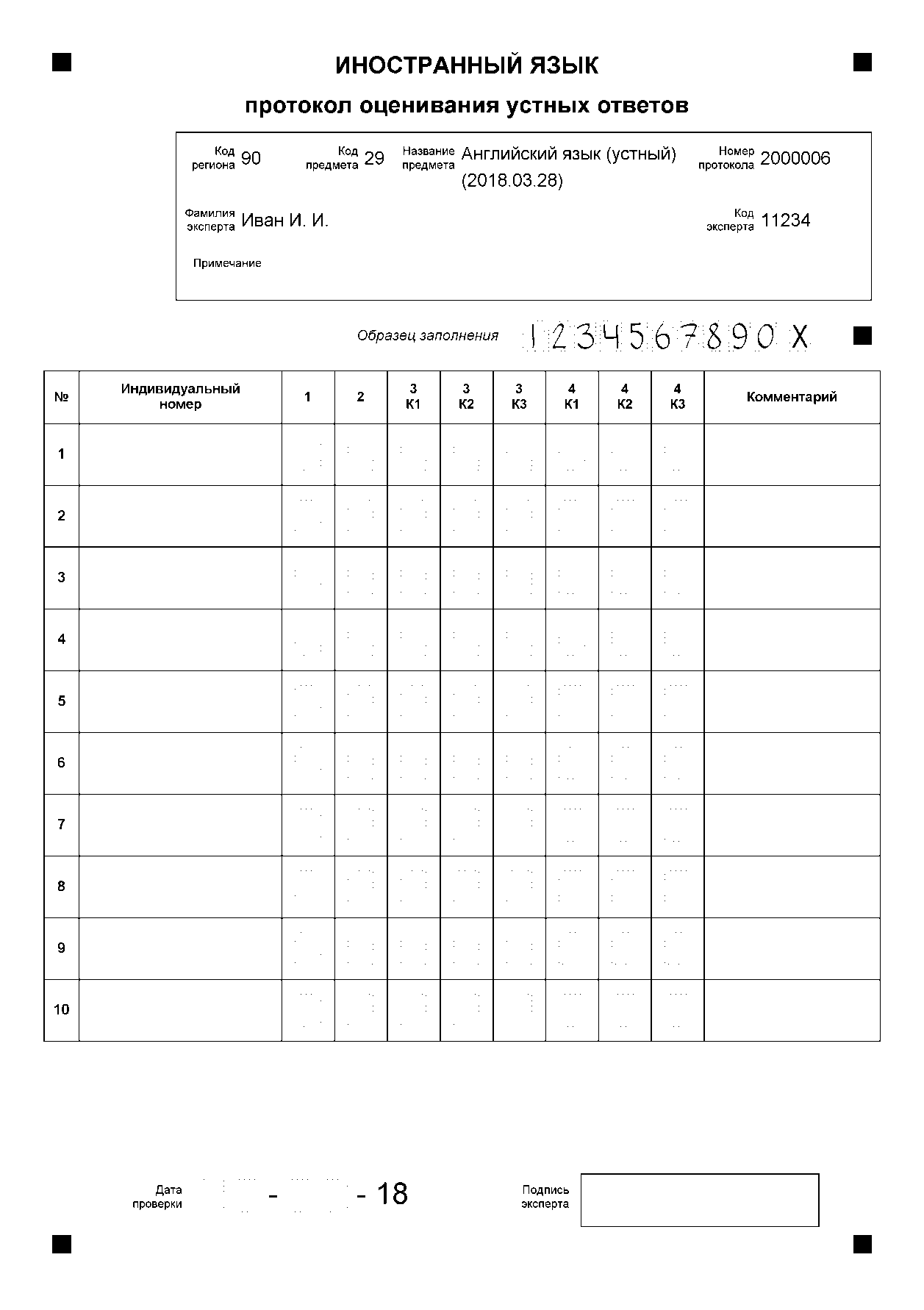 3. После проверкиПо завершении работы каждый эксперт ПК сдает все материалы, в том числе полученные критерии оценивания развернутых ответов, лицу, обеспечивающему учет экземпляров критериев оценивания развернутых ответов, назначенному органом исполнительной власти.Решение типичных проблемных ситуаций оценивания заданий устной частиОбщее правило, касающееся всех заданий устной части. Если экзаменуемый сделал ошибку и исправился или если он исправил правильный ответ на неправильный, эксперт оценивает последний вариант, который он слышит в аудиозаписи.При оценивании задания 1 устной части ответ оценивается в 
0 баллов, если: участник экзамена не сумел (не успел) прочитать весь текст в отведенное за это время, за исключением случая, если учащийся не успел дочитать одно-два слова, в этом случае оценка будет зависеть от качества прочтения учащимся текста;участник экзамена при чтении пропустил строку или ее часть;участник экзамена допустил более пяти фонетических ошибок или три и более фонетические ошибки, искажающие смысл.При чтении вслух экзаменуемый должен обязательно продемонстрировать следующие навыки в области произнесения звуков и их сочетаний (их отсутствие ведет к снижению оценки):владеть правилами чтения и исключениями из правил, позволяющими произносить слова без грубых ошибок, искажающих смысл слова и приводящих к сбою коммуникации;дифференцировать и правильно произносить межзубные [ ð ]/ [ θ ] и фрикативные согласные[z]/[s], без замещения их межзубными фрикативными (think – sink); дифференцировать и правильно произносить губно-губной [w] и губно-зубной [v] согласные; дифференцировать и правильно произносить гласные [ɔː] и [ɜː] (как, например, в словах walk – work, form – firm);владеть «связующим r» (linking r), т.е. озвучивать конечную r/re в позиции перед гласной, если с гласной начинается следующее слово (например, where is…, there are…).При чтении вслух экзаменуемый должен обязательно продемонстрировать следующие навыки в области интонации (их отсутствие ведет к снижению оценки):расстановка пауз – правильное деление текста на смысловые группы (отрезки), с помощью пауз, варьирующихся по длине (более короткие внутри предложения, более длинные в конце предложения); расстановка фразового ударения – чередование ударных и неударных слов в зависимости от характера слов (служебные vs знаменательные части речи);владение нисходящим тоном для законченной смысловой группы; владение восходящим тоном для оформления незаконченной группы, в том числе в случае перечисления;правильное интонационное оформление разных коммуникативных типов высказывания.При оценивании задания 2 устной части следует помнить: если экзаменуемый вместо вопросов по указанным в задании пунктам продуцирует монологическое высказывание, то ответ оценивается в 0 баллов; если вопрос не задан или заданный вопрос по содержанию не отвечает поставленной задаче и/или не имеет правильной грамматической формы прямого вопроса, то ответ оценивается в 
0 баллов; сокращенные вопросы типа “Could you tell me about the price?” и “What about…” не принимаются и оцениваются в 0 баллов;вопрос, начинающийся с вежливого оборота “Could you tell me…?”, принимается, только если за ним следует полный косвенный вопрос с соответствующим порядком слов, т.е. “Could you tell me where the hotel is situated?”. Владение грамматической нормой экзаменуемый демонстрирует, используя в продолжение прямого вопроса придаточное (косвенный вопрос). Если в придаточном предложении используется вопросительный порядок слов: “Could you tell me where is the hotel situated?”, это грамматическая ошибка, вопрос не принимается и оценивается в 0 баллов;если фонетические и лексические ошибки препятствуют коммуникации, то ответ оценивается в 0 баллов;ошибки в артиклях, предлогах (если они не меняют смысла высказывания) не учитываются; если есть вступление («Я звоню…»), а далее идут вопросы, то оценка не снижается, оцениваются только вопросы.Общее в оценивании заданий 3 и 4 устной части: важной особенностью является то, что при получении экзаменуемым 0 баллов по критерию «Решение коммуникативной задачи» все задание оценивается в 0 баллов;ответ оценивается в 0 баллов по критерию «Решение коммуникативной задачи», если коммуникативная задача выполнена менее, чем на 50%, т.е. три и более аспектов содержания не раскрыты, объем высказывания – пять и менее фраз; ответ оценивается в 1 балл по критерию «Решение коммуникативной задачи», если коммуникативная задача выполнена не полностью: два аспекта не раскрыты (остальные раскрыты полно), ИЛИ все аспекты раскрыты неполно (объем высказывания – 6–8 фраз);ответ оценивается в 2 балла по критерию «Решение коммуникативной задачи», если коммуникативная задача выполнена частично: один аспект не раскрыт (остальные раскрыты полно) ИЛИ один-два раскрыты неполно либо неточно, либо два аспекта не развернуты (объем высказывания – 9–11 фраз);если ответ имеет незавершенный характер, то снижается балл по критерию «Организация текста»;если вместо выполнения задания согласно инструкции экзаменуемый пересказывает «топик», это ведет к отходу от темы и делает невозможным получение высокого балла.При оценивании задания 4 устной части следует иметь в виду, что:это задание высокого уровня сложности, рассчитанное на учащихся, изучавших иностранный язык на профильном уровне, достигших общеевропейского порогового уровня подготовки и приближающих к пороговому продвинутом уровню (В2). В силу этого требования к ответу на задание 4 значительно выше, чем требования к ответам на задания 1–3 как в плане содержания, так и в плане языкового оформления высказывания;ответ оценивается в 0 балл по критерию «Решение коммуникативной задачи», если экзаменуемый вместо сравнения двух фотографий дает их описание;если в монологе есть повторы в ответах на пункты плана в задании 4, то нужно понять, какого они характера. Если это повтор идей, то снижается оценка по критерию «Решение коммуникативной задачи»; если это повтор лексики или однообразие грамматических структур, то снижается оценка по критерию «Языковое оформление текста».Приложение 1Акт выявления устных ответов, содержащих ненормативную лексикуРегион ___     Код предмета____      Название предмета_________________Следующие работы были проверены и оценены по критериям, несмотря на наличие в них ненормативной лексики (нецензурной брани), что подпадает под статью 20.1 «Мелкое хулиганство» Кодекса Российской Федерации об административных правонарушениях от 30.12.2001 № 195-ФЗ.Председатель предметной комиссии______________        _______________
                                                                      подпись                          ФИО  Дата «____»______________ 2018 г.                Указания для председателя предметной комиссии 
по иностранному языку по подготовке и проведению установочного семинара-инструктажа для экспертов 
по проверке ответов на задания устной частиВопросы обеспечения проведения установочного семинара должны быть заблаговременно согласованы с руководителем РЦОИ До начала семинара председатель предметной комиссии должен:В зависимости от технической возможности РЦОИ:ВАРИАНТ 1. После поступления в РЦОИ аудиозаписей устных ответов участников экзамена получить аудиозаписи ответов участников для того, чтобы отобрать по каждому заданию четыре-пять типичных ответов, представляющих разные уровни достижений участников ЕГЭ, и составить рекомендации по их оцениванию.ВАРИАНТ 2. После поступления в РЦОИ аудиозаписей устных ответов участников экзамена получить в РЦОИ несколько рабочих комплектов для экспертов (назначенные на имя председателя ПК устные ответы участников и протоколы к ним) для того, чтобы иметь возможность отобрать по каждому заданию несколько типичных ответов, представляющих разные уровни достижений участников ЕГЭ, и составить рекомендации по их оцениванию.В ходе семинара (продолжительность не менее 2 часов) председатель предметной комиссии должен:Выдать экспертам:– комплект заданий устной части для участников ЕГЭ;– критерии оценки выполнения заданий устной части;– дополнительные схемы оценивания заданий устной части;– распечатанный образец электронного протокола проверки ответов на задания устной части;Предложить экспертам прослушать и оценить аудиозаписи ответов на задания устной части.В ходе работы целесообразно придерживаться следующего плана.План проведения семинараЭксперты знакомятся с заданием 1 устной части (чтение текста вслух).Обсуждают предложенный для чтения текст с точки зрения трудностей и возможных ошибок.Оценивают последовательно один за другим предложенные ответы участников ЕГЭ, используя дополнительные схемы оценивания. (Рекомендуется начать проверку с хорошего ответа, чтобы иметь образец наилучшего ответа на задание).После оценивания всех предложенных ответов на задание 1 председатель предметной комиссии выясняет, какие итоговые баллы поставлены экспертами, и просит одного-двух экспертов прокомментировать их. (Лучше спрашивать тех, кто приближается к желаемому результату.) После короткого обсуждения председатель предметной комиссии дает экспертам свои рекомендации с тем, чтобы они могли проанализировать, с чем связаны их отклонения в оценивании предложенных ответов участников ЕГЭ. Аналогично проводится работа с заданиями 2, 3, 4.После окончания семинара при использовании Варианта 2 аннулировать созданные для проведения семинара рабочие комплекты (сообщить об этом в РЦОИ для распределения устных ответов, рассматриваемых на семинаре, между экспертами для реального оценивания).После согласования в ходе семинара подходов к оцениванию эксперты должны при проверке ответов участников ЕГЭ соблюдать согласованные подходы к проверке и оцениванию экзаменационных работ. В ходе проверки эксперты могут задавать председателю предметной комиссии уточняющие вопросы по оцениванию ответов участников ЕГЭ. Председатель предметной комиссии обеспечивает независимость работы экспертов по оцениванию ответов на задания устной части.Рекомендуется не допускать к проверке ответов на задания устной части экспертов, не прибывших на установочный семинар.20162017Task 3. Imagine that these are photos from your photo album. Choose one photo to present to your friend. You will have to start speaking in 1.5 minutes and will speak for not more than 2 minutes (12–15 sentences). In your talk remember to speak about:where and when the photo was taken what/who is in the photo what is happening why you keep the photo in your album  why you decided to show the picture to your friend Task 3. These are photos from your photo album.Choose one photo to describe to your friend. Youwill have to start speaking in 1.5 minutes and will speak for not more than 2 minutes (12–15 sentences). In your talk remember to speak about:where and when the photo was taken what/who is in the photo what is happening why you keep the photo in your album  why you decided to show the picture to your friend №РазделработыКоличествозаданийСоотношение оценоквыполнения отдельных частей работы в общей оценке (в % максимального балла)Максимальный первичный баллТип заданий1Аудирование92020Задания с кратким ответом2Чтение92020Задания с кратким ответом3Грамматика и лексика202020Задания с кратким ответом4Письмо22020Задания с развернутым ответом5Устная часть экзамена42020Задания с развернутым ответомИтогоИтого44100100Проверяемые умения и навыкиКоличество заданийМаксимальный первичный баллПроцент от максимального балла, равного 100ПИСЬМЕННАЯ ЧАСТЬПИСЬМЕННАЯ ЧАСТЬПИСЬМЕННАЯ ЧАСТЬПИСЬМЕННАЯ ЧАСТЬАудированиеАудированиеАудированиеАудированиеПонимание основного содержания прослушанного текста1620Понимание в прослушанном тексте запрашиваемой информации  1720Полное понимание прослушанного текста 7720ЧтениеЧтениеЧтениеЧтениеПонимание основного содержания текста 1720Понимание структурно-смысловых связей в тексте1620Полное и точное понимание информации в тексте7720Грамматика и лексика Грамматика и лексика Грамматика и лексика Грамматика и лексика Грамматические навыки7720Лексико-грамматические навыки6620Лексико-грамматические навыки7720ПисьмоПисьмоПисьмоПисьмоПисьмо личного характера1620Письменное высказывание с элементами рассуждения по предложенной проблеме11420УСТНАЯ ЧАСТЬУСТНАЯ ЧАСТЬУСТНАЯ ЧАСТЬУСТНАЯ ЧАСТЬЧтение вслух1120Условный диалог-расспрос 1520Тематическое монологическое высказывание (описание выбранной фотографии) 1720Тематическое монологическое высказывание с элементами рассуждения (сравнение двух  фотографий)1720Уровень сложности заданийКоличество заданийМаксимальный первичный баллПроцент максимального первичного балла за задания данного уровня сложности от максимального балла, равного 100 Базовый194545Повышенный92020Высокий163535Итого44100100АудированиеЧтениеБазовыйКраткие высказывания информационно-прагматического характераКраткие тексты информационного и научно-популярного характераПовышенныйБеседа или высказывание в стандартных ситуациях повседневного общенияПублицистические (например, рецензия) и научно-популярные текстыВысокийИнтервью, развернутое тематическое высказывание, репортажХудожественный или публицистический (например, эссе) текст1. Коммуникация 3. Коммуникативная компетенция 5. Коммуникант 2. Компетенция 4. Коммуникативная задача 6. Текст а) форма существования мотива речевого высказывания; неречевая проблема д) социально-психологическая черта личностиб) количественные данные, которые используют для оценкие) специфический вид деятельности, содержанием которого является обмен информацией между членами одного языкового сообщества для достижения понимания и взаимодействияв) способность к выполнению какого-либо действияж) результат говорения или письма; продукт речевой деятельностиг) способность и готовность осуществлять межкультурное и межъязыковое общение з) участник коммуникации, порождающий высказывания и интерпретирующий их 123456Условное обозначениеТерминология Совета Европы(английский язык)Отечественная терминология(русский язык)А1А2В1В2С1С21. Мониторинг 3. Тестирование 5. Тестовое задание 2. Контроль 4. Тест 6. Стимула) процесс определения уровня знаний, умений и навыков обучаемого и формулирование на этой основе оценки за определенный раздел программыд) аппаратура и технические устройства, используемые в учебном процессеб) задание стандартной формы, позволяющее установить уровень и наличие определенных знаний, умений и навыков, способностей, умственного развития и других качеств личности с помощью специальной шкалы результатове) управление процессом контроля с периодическим слежением за объектом, обязательной обратной связью и рефлексиейв) один из методов исследования в психологии и методике, предусматривающий выполнение испытуемыми тестов для определения уровня способностей или достижений в какой-то области ж) при оценке говорения или письма часть задания, на которую тестируемый должен  отреагировать в говорении или письме г) минимальная составляющая единица теста, которая предполагает определенную вербальную или невербальную реакцию тестируемогоз) объекты контроля1234561. Отметка3. Критерий оценивания5. Шкала оценивания2. Оценивание4. Параметр оценки6. Ошибкаа) качественная характеристика речевого продуктад) определение степени усвоения учащимися знаний, навыков, умений в соответствии со стандартами и программойб) количественные данные, которые используют для оценкие) заранее заданный набор описаний типичных ответов с точки зрения их качества, используемый экспертами в оценочных процедурахв) условное выражение оценки знаний, навыков и умений в оценочных баллахж) инструкции испытуемым перед каждым заданиемг) отклонение от правильного употребления языковых единиц и форм; результат неправильного действия учащегосяз) объект контроля123456ЗаданиеСодержаниеУровень сложностиМакс. БаллВремя на подготовкуВремя ответа1Прочитать вслух отрывок из информационного или научно-популярного стилистически нейтрального текстаБазовый11,5 мин.1,5 мин.2Задать 5 вопросов на определенную тему (путешествия, покупки, еда, транспорт, занятия спортом и т.д.). Экзаменуемому предлагается визуальный стимул и ключевые слова (о чем надо спросить).Базовый51,5 мин.1,5 мин.3Описать другу фотографию из своего фотоальбома, (одна фотография на выбор экзаменуемого из трех)Базовый71,5 мин.2 мин.4Сравнить 2 предложенные фотографии (например, пляжный отдых и турпоход), выявить сходства, различия и рассказать о своих предпочтениях.Высокий71,5 мин.2 мин.владеть различными видами монолога описать человека (с использованием изобразительной наглядности и/или на основе фоновых знаний); описать неодушевленные предметы (с использованием изобразительной наглядности и/или на основе фоновых знаний); описать место/ местность (с использованием изобразительной наглядности и/или на основе фоновых знаний). делать сообщения, содержащие наиболее важную информацию по теме/проблемесделать сообщение по теме/ проблеме с опорой на фоновые знания;составить сообщение с опорой на информацию линейных и нелинейных текстов (графиков, схем, таблиц, иллюстраций и т.д.); найти информацию по заданной теме/проблеме, в том числе с использованием ресурсов Интернет и представить ее в устной форме;кратко передавать содержание полученной информациипрослушать предложение/ текст и передать его содержание; прочитать текст (вслух или про себя) и передать его содержание; рассказывать о себе, своем окружении, своих планах, обосновывая свои намерения / поступкирассказать о себе/ своей семье/ друзьях/одноклассниках;рассказать о своих планах и намерениях на будущее;рассказать о конкретных или гипотетических событиях своей жизни, обосновывая мотивы своих поступков/ намерений;описывать особенности жизни и культуры своей страны и страны / стран изучаемого языкарассказать о конкретных фактах истории или культурных особенностях своей страны или стран изучаемого языка (с опорой на изобразительную наглядность и/или нелинейные тексты, а также без визуальной опоры, на основе фоновых знаний). Подробно / кратко излагать прочитанное / прослушанное / увиденноепрочитать текст и кратко/ подробно изложить его содержание;прослушать устный текст /фрагмент лекции и кратко/ подробно изложить его содержание;просмотреть видео сюжет и кратко/ подробно изложить его содержание;давать характеристику литературных персонажей и исторических личностейдать характеристику известных исторических личностей своей страны/ стран изучаемого языка или мирового сообщества (с опорой на иллюстративную наглядность/ нелинейные тексты или только на основе фоновых знаний);дать характеристику литературных персонажей известных литературных произведений русской литературы и литературы стран изучаемого языка/ мировой литературы (в рамках списков литературных произведений, рекомендованных для обязательного изучения в школе); описывать события, излагать фактыописать конкретное событие из собственной жизни/ жизни своей страны/ стран изучаемого языка (с опорой или без опоры на план/ визуальные опоры/ нелинейные тексты); представлять социокультурный портрет свой страны и стран изучаемого языкапредставить (в виде проекта) социокультурный портрет страны или ее отдельного региона, показав взаимосвязь между географическим положением, историей, спецификой этнического состава населения, родом деятельности и образом жизни различных этнических и социальных групп, их участия в социально-политической и культурной жизни страны и т.д.высказывать и аргументировать свою точку зрения, делать выводывысказать отношение к предложенной проблеме/ ситуации, аргументировав свою позицию.  оценивать факты / события современной жизни прокомментировать конкретные факты/ события политической/ культурной жизни страны (съезды, митинги, выборы, фестивали, конкурсы, спортивные мероприятия и т.д.), высказав свое отношение к ним, аргументировав свою позицию.  Enjoy a quiet holiday by the lake!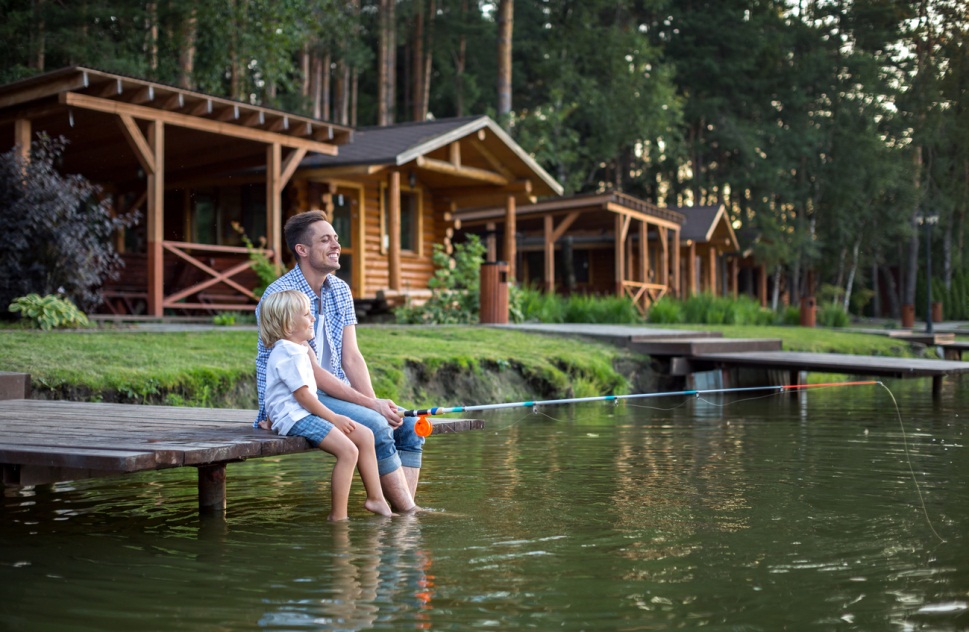 Photo 1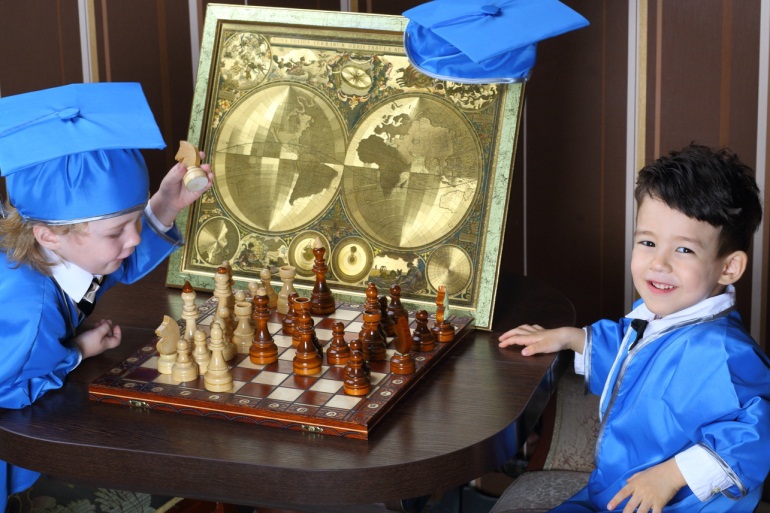 Photo 2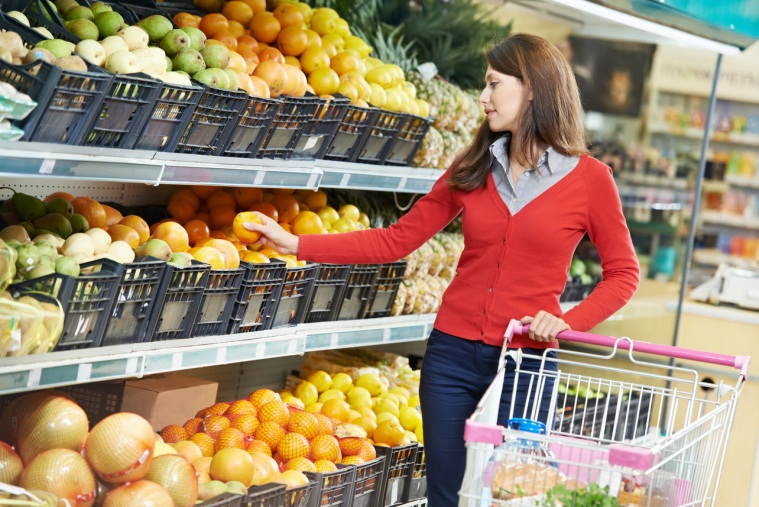 Photo 3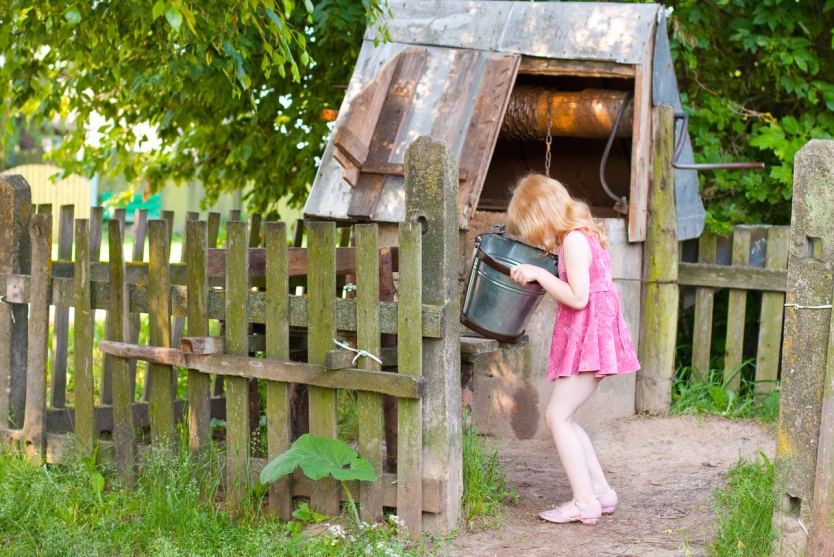 Photo 1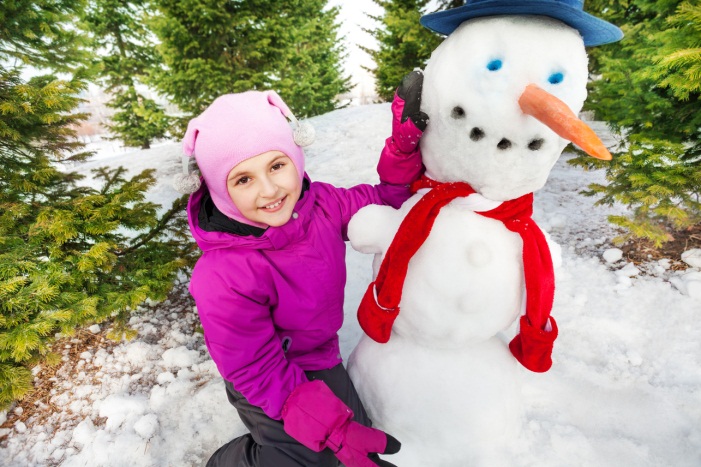 Photo 2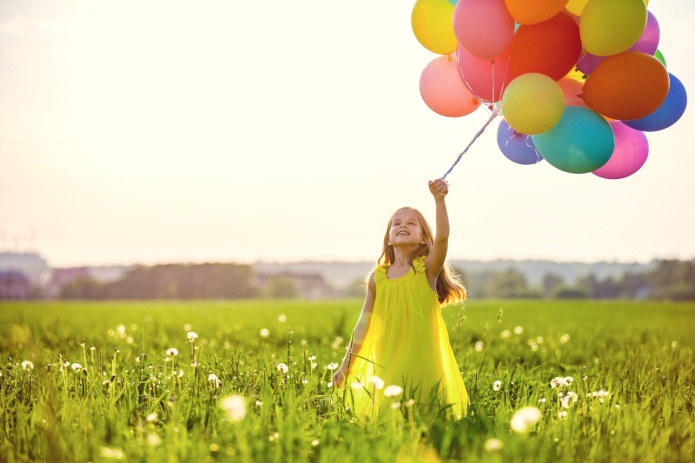 10Фонетическая сторона речи Речь воспринимается легко: необоснованные паузы отсутствуют; фразовое ударение и интонационные контуры, произношение слов  без нарушений нормы: допускается не более пяти фонетических ошибок, в том числе одна-две ошибки, искажающие смысл Речь воспринимается с трудом из-за большого количества неестественных пауз, запинок, неверной расстановки ударений и ошибок в произношении слов, ИЛИ сделано более пяти фонетических ошибок, ИЛИ сделано три и более фонетические ошибки, искажающие смысл10Вопросы 
1–5Вопрос по содержанию отвечает поставленной задаче; имеет правильную грамматическую форму прямого вопроса; возможные фонетические и лексические погрешности не затрудняют восприятияВопрос не задан, или заданный вопрос по содержанию не отвечает поставленной задаче И/ИЛИ не имеет правильной грамматической формы прямого вопроса И/ИЛИ фонетические и лексические ошибки препятствуют коммуникацииБаллыРешение коммуникативной задачи (содержание)*Организация высказыванияЯзыковое оформление высказывания3Коммуникативная задача выполнена полностью: содержание полно, точно и развёрнуто отражает все аспекты, указанные в задании 
(12-15 фраз)2Коммуникативная задача выполнена частично: один аспект не раскрыт (остальные раскрыты полно), ИЛИ один-два раскрыты неполно(9-11 фраз)Высказывание логично и имеет завершённый характер; имеются вступительная и заключительная фразы, соответствующие теме. Средства логической связи используются правильноИспользуемый словарный запас, грамматические структуры, фонетическое оформление высказывания соответствуют поставленной задаче (допускается не более двух негрубых лексико-грамматических ошибок  И/ИЛИ не более двух негрубых фонетических ошибок)1Коммуникативная задача выполнена не полностью: два аспекта не раскрыты (остальные раскрыты полно), ИЛИ все аспекты раскрыты неполно (6-8 фраз)Высказывание в основном логично 
и имеет достаточно завершённый характер, НО отсутствует вступительная И/ИЛИ заключительная фраза, И/ИЛИ средства логической связи используются недостаточноИспользуемый словарный запас, грамматические структуры, фонетическое оформление высказывания в основном соответствуют поставленной задаче (допускается не более четырёх лексико-грамматических ошибок (из них не более двух грубых) ИЛИ/И не более четырёх фонетических ошибок (из них не более двух грубых)0Коммуникативная задача выполнена менее чем на 50%: три и более аспектов содержания не раскрыты (5 и менее фраз)Высказывание нелогично И/ИЛИ не имеет завершенного характера; вступительная и заключительная фразы отсутствуют; средства логической связи практически не используютсяПонимание высказывания затруднено из-за многочисленных лексико-грамматических и фонетических ошибок (пять и более лексико-грамматических ошибок И/ИЛИ пять и более фонетических ошибок) ИЛИ более двух грубых ошибок10Фонетическая сторона речи Речь воспринимается легко: необоснованные паузы отсутствуют; фразовое ударение и интонационные контуры, произношение слов  без нарушений нормы: допускается не более пяти фонетических ошибок, в том числе одна-две ошибки, искажающие смысл Речь воспринимается с трудом из-за большого количества неестественных пауз, запинок, неверной расстановки ударений и ошибок в произношении слов, ИЛИ сделано более пяти фонетических ошибок, ИЛИ сделано три и более фонетические ошибки, искажающие смысл10Вопросы 
1–5Вопрос по содержанию отвечает поставленной задаче; имеет правильную грамматическую форму прямого вопроса; возможные фонетические и лексические погрешности не затрудняют восприятияВопрос не задан, или заданный вопрос по содержанию не отвечает поставленной задаче И/ИЛИ не имеет правильной грамматической формы прямого вопроса И/ИЛИ фонетические и лексические ошибки препятствуют коммуникации1. Коммуникация 3. Коммуникативная компетенция 5. Говорение2. Речевая деятельность 4. Коммуникативная задача 6. Монологическая речьА) форма речи, обращенной к одному или группе слушателей (собеседников), иногда – к самому себе; активный вид речевой деятельности, рассчитанный на восприятие.Д) установка перед выполнением задания, которая мотивирует учащихся на решение проблемы, поставленной в этом задании коммуникативным способомБ) продуктивный вид речевой деятельности, посредством которого (совместно с аудированием) осуществляется устное вербальное общение.Е) специфический вид деятельности, содержанием которого является обмен информацией между членами одного языкового сообщества для достижения понимания и взаимодействияВ) активный, целенаправленный, опосредованный языковой системой и обусловленный ситуацией общения процесс передачи и приема сообщений Ж) совокупность самых различных побудителей, потребностей, мотивов, чувств, правил, норм, желаний и др.Г) способность и готовность осуществлять межкультурное и межъязыковое общение средствами иностранного языка.З) результат владения компетенциями, способность успешной деятельности за счет усвоенных стратегий успеха, сформированных умений и приобретенных практических знаний. 123456123456ЕВГДБАPhoto 1.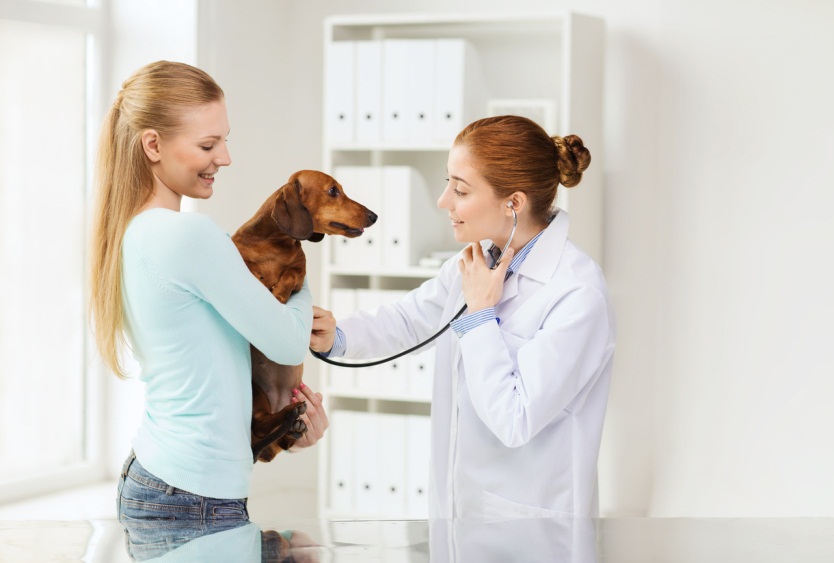 Photo 2.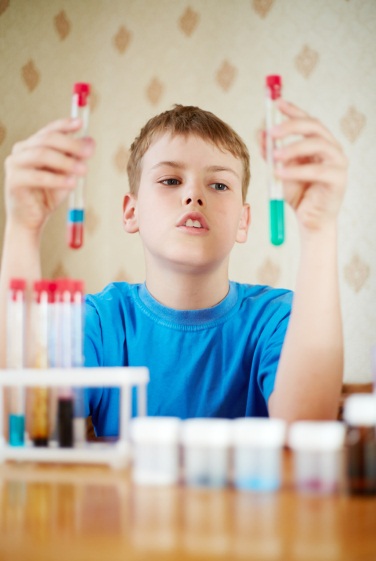 Photo 3.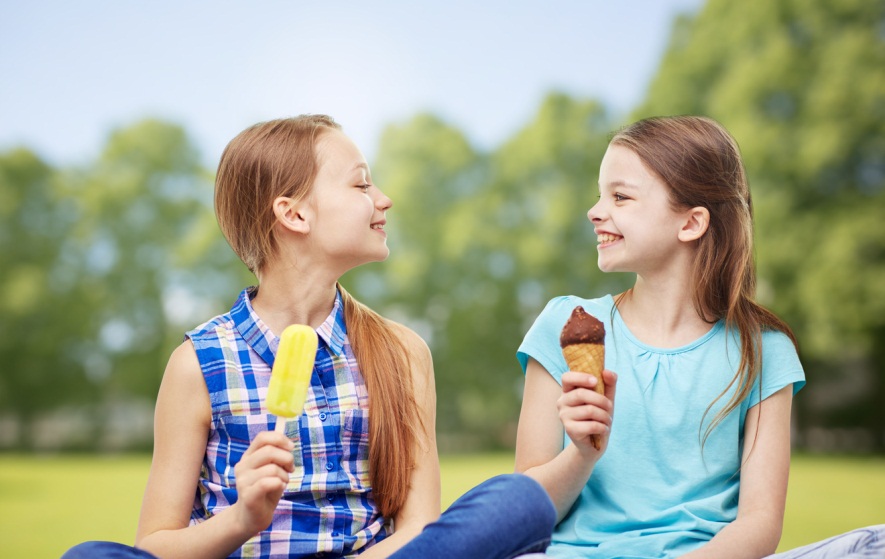 Photo 1.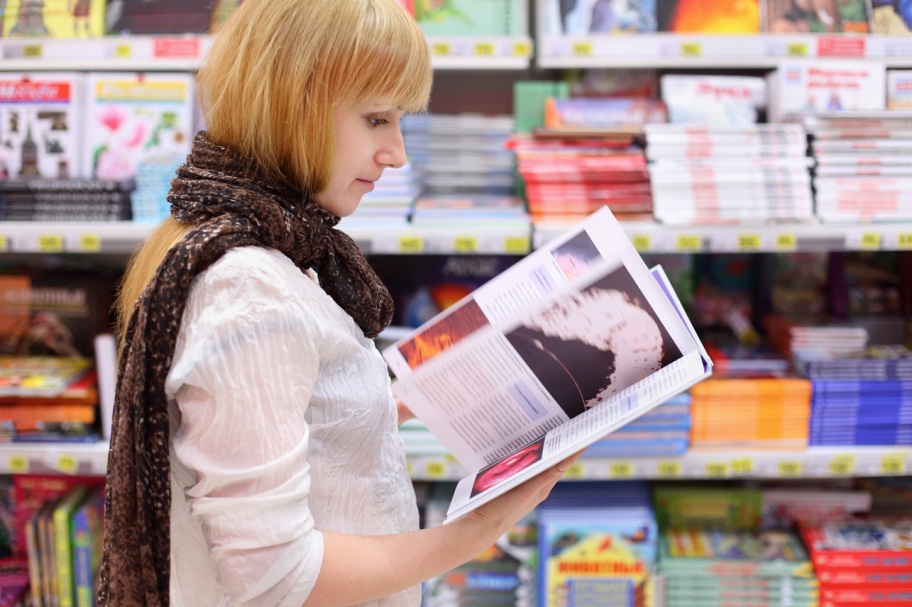 Photo 2.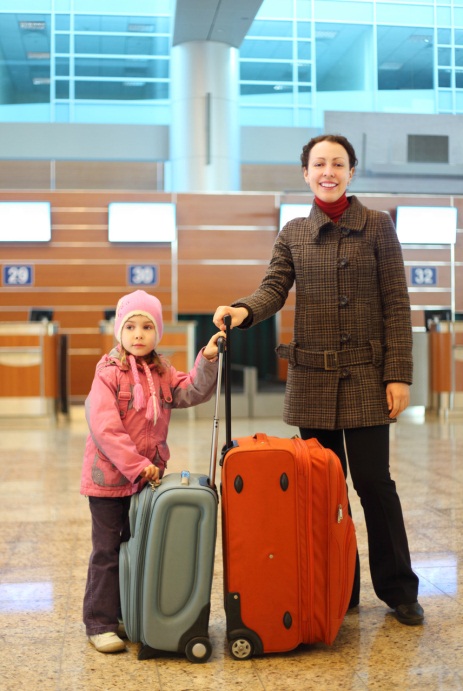 Photo 3.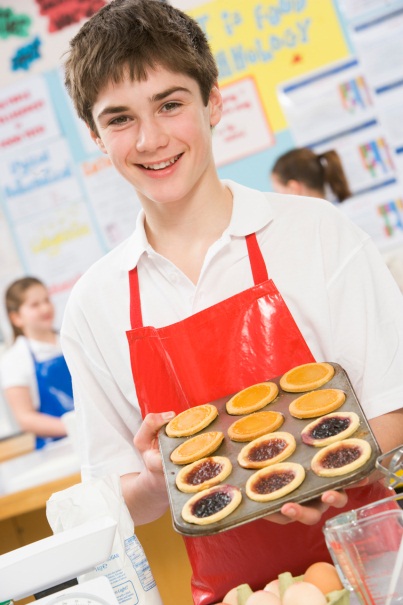 Объём высказывания6 фразАспект 1 Ответ на вопрос, когда и где было сделано фото Отсутствует ответ, когда и где было сделано фотоАспект  не раскрыт Аспект 2 Ответ на вопрос, кто/что изображено на фото, данHere you can see my mum and my sister. Аспект раскрыт не развёрнутоАспект 3 Ответ на вопрос, что происходит на фото, дан They are staying in the airport after the flight from the USA. They are waiting for a taxi to go home. Аспект раскрытАспект 4 Ответ на вопрос, почему автор хранит это фото в альбоме, дан I keep the photo in my album because it reminds me those happy moments…That trip was amazing. Аспект раскрытАспект 5 Ответ на вопрос, почему автор решил показать это фото другу, дан I decided to show the picture to you, my friend, because I think you would like this photo like me.Аспект раскрытИТОГОВЫЙ БАЛЛ за РКЗ 1 баллАспект 1 нераскрыт, аспект 2-неразвернут, минимальный объемНаличие вступления и заключения, завершённость высказыванияОтсутствуютЛогичность и использование средств логической связиHere you can see my mum and my sister. They are staying in the airport after the flight from the USA. They are waiting for a taxi to go home. I keep the photo in my album because it reminds me those happy moments…That trip was amazing. I decided to show the picture to you, my friend, because I think you  would like this photo like me.Средства логической связи используются недостаточноИТОГОВЫЙ БАЛЛ за ОРГАНИЗАЦИЮ ВЫСКАЗЫВАНИЯ1 баллЯЗЫКОВОЕ ОФОРМЛЕНИЕ ВЫСКАЗЫВАНИЯHere you can see my mum and my sister. They are staying in the airport after the flight from the USA. They are waiting for a taxi to go home. I keep the photo in my album because it reminds me those happy moments…That trip was amazing. I decided to show the picture to you, my friend, because I think you  would like this photo like me.ИТОГОВЫЙ БАЛЛ ЗА ЯЗЫКОВОЕ ОФОРМЛЕНИЕ1 баллPhoto 1.Photo 2.Photo 3.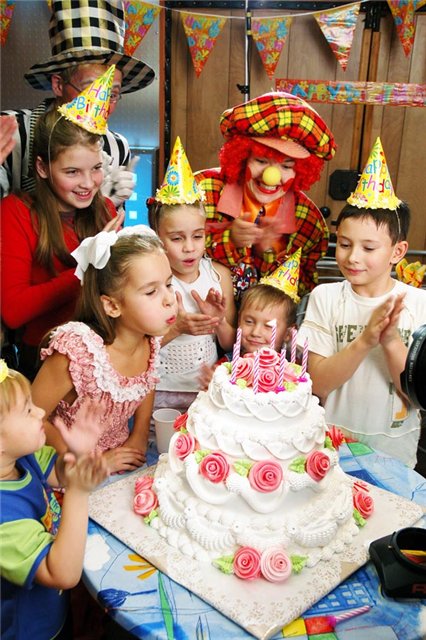 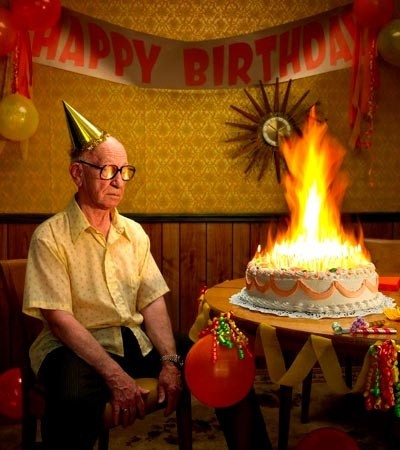 Решение коммуникативной задачи Аспект 1. Краткое описание фотографии (что происходит на фото и где) дано Ответ дан, но не полный: “this photo shows two different birthday”. Не сказано, где происходит действие.Решение коммуникативной задачи Аспект 2. Ответ на вопрос о сходстве фотографий дан Ответ дан:  …”in common this photo have..eh… birthday cake”.Решение коммуникативной задачи Аспект 3. Ответ на вопрос о различиях данОтвет дан слишком обобщенно:  “this photo shows two different birthday” Этот же ответ использовался для первой позиции, отсюда он не принимается.Решение коммуникативной задачи Аспект 4. Ответ на вопрос о предпочтениях экзаменуемого данОтвет дан:“I would like kind of happy birthday on first picture…” Решение коммуникативной задачи Аспект 5. Обоснование своих предпочтений даноОтвет дан: “…because… mmm …everybody …on first picture everybody so happy. And…Eh… They smiling...eh… they applaused… eh… girl who …celebrate her birthday”.Решение коммуникативной задачи Объем высказывания6 фразРешение коммуникативной задачи Итоговый балл (максимальный бал – 3)1 балл (аспект 1-неполный, аспект 3 не принимается, объем –минимальный)Организация высказыванияНаличие вступительной и заключительной фразы, завершенность высказывания Нет вступительной и заключительной фразыОрганизация высказыванияЛогичность и использование средств логической связиСредства логической связи используются недостаточно. Многочисленные паузы мешают связности и целостности высказывания. Организация высказыванияИтоговый балл (Максимальный балл – 2)1 баллЯзыковое оформление высказыванияМаксимальный балл – 20 Лексико-грамматические ошибки: (two birthday; in common this photo have; so happy birthday cake; on first picture; with happy children but … on the second picture one old man looking that burning cake; everybody so happy; they applaused girl who celebrate …). Практически все вышеперечисленные ошибки являются грубыми. Фонетические ошибки: неправильно произносит слово “applaused”. Решение коммуникативной задачи Аспект 1. Краткое описание фотографии (что происходит на фото и где) дано Ответ дан, но неполный, не сказано, где происходит действие: “On the both pictures I can see two small parties ”Решение коммуникативной задачи Аспект 2. Ответ на вопрос о сходстве фотографий данОтвет дан, но неточный …” I think they are common because they show the celebrating …eh… something… something holiday, birthday…”Решение коммуникативной задачи Аспект 3. Ответ на вопрос о различиях дан Ответ дан: “ But the first party is with many friends, …eh…clowns, parents. They show they are happy. But on the second it's alone birthday where nobody is dear ”Решение коммуникативной задачи Аспект 4. Ответ на вопрос о предпочтениях экзаменуемого данОтвет дан: “Of course, I prefer to /have party like on the first picture….” Решение коммуникативной задачи Аспект 5. Обоснование своих предпочтений дано Ответ дан: “ …because there are much of happy, smiles, laughs, and the people looked very happy.”Решение коммуникативной задачи Объем высказывания10 фразРешение коммуникативной задачи Итоговый балл (максимальный бал – 3)2 баллаОрганизация высказыванияНаличие вступительной и заключительной фразы, завершенность высказывания Нет вступительной и заключительной фразыОрганизация высказыванияЛогичность и использование средств логической связиВ целом высказывание построено логично, но средства логической связи используются недостаточно. Неправильно использован союз but – непонятно, что чему противопоставляет. Организация высказыванияИтоговый балл (Максимальный балл – 2)1 баллЯзыковое оформление высказыванияМаксимальный балл – 20 Лексико-грамматические ошибки: 0 on the both pictures; it’s alone birthday; where nobody is dear(?) – where there is nobody who is dear to him; on the photo two; he had lived very long life – не нужен Past Perfect + нет артикля; they are common нужно they have much in common; …to have party like – нет артикля; there are much of happy, smiles, laughs – мн. ч. С неисчисляемыми существительными, не нужен предлог of, неправильно используются слова happy (вместо happiness) laughs (вместо laughter); people looked – при описании фотографии нужно использовать настоящее время; …on the second picture is very big aloneness – нужно there is, great вместо very big, слово aloneness не существует; слово pity употреблено неправильно. On the photo –предлог.Фонетические ошибки: неправильно произносит звук [ð] в слове “with”.Решение коммуникативной задачи Аспект 1. Краткое описание фотографии (что происходит на фото и где) дано Ответ дан, что происходит на фото: “ On first picture we can see children celebrating girl's birthday. She is blowing candles. Someone is clapping and there we can see clowns and other stuff. On the second picture we can see an old man. He seems to be very upset because he is alone. He doesn't have anyone…” Не дано где.Решение коммуникативной задачи Аспект 2. Ответ на вопрос о сходстве фотографий дан Ответ дан, но неполный, например, общим также является торт на столе, украшения на торте, колпаки  у старика и детей: ”… it is also his birthday. That is what these two pictures have in common.”Решение коммуникативной задачи Аспект 3. Ответ на вопрос о различиях дан Ответ дан, но не полный. Указано только одно различия, хотя их больше, например, не указаны различия в количестве людей на картинках, в количестве свечей: “ They are different because of its different attitudes: the children are happy and an old man is very upset. ”Решение коммуникативной задачи Аспект 4. Ответ на вопрос о предпочтениях экзаменуемого данОтвет дан:“ I would prefer the first…” Решение коммуникативной задачи Аспект 5. Обоснование своих предпочтений даноОтвет дан: “…because they have a good attitude and an old man do not”.Решение коммуникативной задачи Объем высказывания9 фразРешение коммуникативной задачи Итоговый балл (максимальный бал – 3)2 баллаОрганизация высказыванияНаличие вступительной и заключительной фразы, завершенность высказывания Нет вступительной и заключительной фразыОрганизация высказыванияЛогичность и использование средств логической связиВ целом высказывание логично. Средства логической связи используются недостаточно. Организация высказыванияИтоговый балл (Максимальный балл – 2)1 баллЯзыковое оформление высказыванияМаксимальный балл – 21 балл Лексико-грамматические ошибки: girl’s birthday, we can see clown; They are different because of its different attitudes- нарушение согласования;…. an old man is very upset – надо the old man; and an old man do not. – надо does not. On the first picture-неправильный предлог.Фонетические ошибки: She is… blowing candles-неправильное деление на синтагмы, но не затрудняет понимание.1.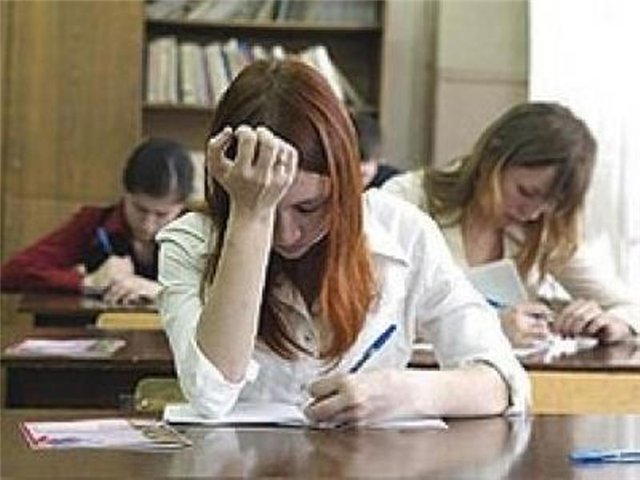 2.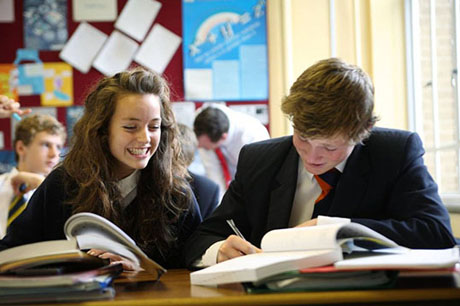 10Фонетическая сторона речи Речь воспринимается легко: необоснованные паузы отсутствуют; фразовое ударение и интонационные контуры, произношение слов  без нарушений нормы: допускается не более пяти фонетических ошибок, в том числе одна-две ошибки, искажающие смысл Речь воспринимается с трудом из-за большого количества неестественных пауз, запинок, неверной расстановки ударений и ошибок в произношении слов, ИЛИ сделано более пяти фонетических ошибок, ИЛИ сделано три и более фонетические ошибки, искажающие смысл10Вопросы 
1–5Вопрос по содержанию отвечает поставленной задаче; имеет правильную грамматическую форму прямого вопроса; возможные фонетические и лексические погрешности не затрудняют восприятияВопрос не задан, или заданный вопрос по содержанию не отвечает поставленной задаче И/ИЛИ не имеет правильной грамматической формы прямого вопроса И/ИЛИ фонетические и лексические ошибки препятствуют коммуникацииБаллыРешение коммуникативной задачи (содержание)*Организация высказыванияЯзыковое оформление высказывания3Коммуникативная задача выполнена полностью: содержание полно, точно и развёрнуто отражает все аспекты, указанные в задании 
(12-15 фраз)2Коммуникативная задача выполнена частично: один аспект не раскрыт (остальные раскрыты полно), ИЛИ один-два раскрыты неполно(9-11 фраз)Высказывание логично и имеет завершённый характер; имеются вступительная и заключительная фразы, соответствующие теме. Средства логической связи используются правильноИспользуемый словарный запас, грамматические структуры, фонетическое оформление высказывания соответствуют поставленной задаче (допускается не более двух негрубых лексико-грамматических ошибок  И/ИЛИ не более двух негрубых фонетических ошибок)1Коммуникативная задача выполнена не полностью: два аспекта не раскрыты (остальные раскрыты полно), ИЛИ все аспекты раскрыты неполно (6-8 фраз)Высказывание в основном логично 
и имеет достаточно завершённый характер, НО отсутствует вступительная И/ИЛИ заключительная фраза, И/ИЛИ средства логической связи используются недостаточноИспользуемый словарный запас, грамматические структуры, фонетическое оформление высказывания в основном соответствуют поставленной задаче (допускается не более четырёх лексико-грамматических ошибок (из них не более двух грубых) ИЛИ/И не более четырёх фонетических ошибок (из них не более двух грубых)0Коммуникативная задача выполнена менее чем на 50%: три и более аспектов содержания не раскрыты (5 и менее фраз)Высказывание нелогично И/ИЛИ не имеет завершенного характера; вступительная и заключительная фразы отсутствуют; средства логической связи практически не используютсяПонимание высказывания затруднено из-за многочисленных лексико-грамматических и фонетических ошибок (пять и более лексико-грамматических ошибок И/ИЛИ пять и более фонетических ошибок) ИЛИ более двух грубых ошибокРегистрационный номер участникаПоле для фиксации ошибокИтоговый балл1/0НОМЕР БЛАНКАНОМЕР БЛАНКАХолистическое оцениваниеВопрос 1 по содержанию отвечает поставленной задаче; имеет правильную грамматическую форму прямого вопроса; возможные фонетические и лексические погрешности не затрудняют восприятия Холистическое оцениваниеВопрос 2 по содержанию отвечает поставленной задаче; имеет правильную грамматическую форму прямого вопроса; возможные фонетические и лексические погрешности не затрудняют восприятия Холистическое оцениваниеВопрос 3 по содержанию отвечает поставленной задаче; имеет правильную грамматическую форму прямого вопроса; возможные фонетические и лексические погрешности не затрудняют восприятия Холистическое оцениваниеВопрос 4 по содержанию отвечает поставленной задаче; имеет правильную грамматическую форму прямого вопроса; возможные фонетические и лексические погрешности не затрудняют восприятия Холистическое оцениваниеВопрос 5 по содержанию отвечает поставленной задаче; имеет правильную грамматическую форму прямого вопроса; возможные фонетические и лексические погрешности не затрудняют восприятия Холистическое оцениваниеИТОГОВЫЙ БАЛЛ  (максимальный балл – 5) НОМЕР БЛАНКАНОМЕР БЛАНКА1. Решение коммуникативной 
задачи (Содержание)Аспект 1. Ответ на вопрос, когда и где было сделано фото, дан1. Решение коммуникативной 
задачи (Содержание)Аспект 2. Ответ на вопрос, кто/что изображено на фото, дан1. Решение коммуникативной 
задачи (Содержание)Аспект 3. Ответ на вопрос, что происходит на фото, дан1. Решение коммуникативной 
задачи (Содержание)Аспект 4. Ответ на вопрос, почему автор держит это фото в альбоме,  дан1. Решение коммуникативной 
задачи (Содержание)Аспект 5. Ответ на вопрос, почему автор решил показать это фото другу, дан1. Решение коммуникативной 
задачи (Содержание)ИТОГОВЫЙ БАЛЛ (максимальный балл – 3) 2. ОрганизацияНаличие вступления и заключения, завершённость высказывания2. ОрганизацияЛогичность и использование средств логической связи2. ОрганизацияИТОГОВЫЙ БАЛЛ (максимальный балл – 2) 3.ЯЗЫКОВОЕ ОФОРМЛЕНИЕ ВЫСКАЗЫВАНИЯ (максимальный балл – 2)НОМЕР БЛАНКАНОМЕР БЛАНКА1. Решение коммуникативной задачи (Содержание)Аспект 1. Краткое описание фотографий (что происходит на фото и где) дано1. Решение коммуникативной задачи (Содержание)Аспект 2. Ответ на вопрос о сходстве фотографий дан1. Решение коммуникативной задачи (Содержание)Аспект 3. Ответ на вопрос о различиях дан1. Решение коммуникативной задачи (Содержание)Аспект 4. Ответ на вопрос о предпочтениях экзаменуемого дан1. Решение коммуникативной задачи (Содержание)Аспект 5. Обоснование своих предпочтений дано1. Решение коммуникативной задачи (Содержание)ИТОГОВЫЙ БАЛЛ (максимальный балл – 3) 2. ОрганизацияНаличие вступления и заключения, завершенность высказывания2. ОрганизацияЛогичность и использование средств логической связи2. ОрганизацияИТОГОВЫЙ БАЛЛ (максимальный балл – 2)  3.ЯЗЫКОВОЕ ОФОРМЛЕНИЕ ВЫСКАЗЫВАНИЯ (максимальный балл – 2)Итоговый баллК1В колонку 3 К1 протокола К2В колонку 3 К2 протокола К3В колонку 3 К3 протокола Итоговый баллК1В колонку 4 К1 протокола К2В колонку 4 К2 протокола К3В колонку 4 К3 протокола № Код бланка№ протокола№ варианта